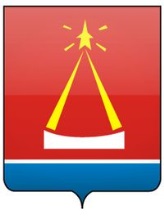 Контрольно-счетная палата ГОРОДского округа   ЛыткариноМосковской областиОТЧЕТо работе Контрольно-счетной палаты городского округа Лыткарино Московской области за 2021 годГородской округ ЛыткариноМосковской области2022 годСодержание1.  Правовое регулирование деятельности	32. Основные итоги деятельности за 2021 год	53.  Итоги контроля и аудита по направлениям и выполнение предложений	74.   Экспертно-аналитическая деятельность и выполнение рекомендаций по ее итогам	175. Экспертиза проектов нормативных правовых актов муниципального образования в части, касающейся расходных обязательств городского округа Лыткарино	196. Деятельность по противодействию коррупции	237. Работа с обращениями граждан, объединений граждан и юридических лиц	258. Обеспечение взаимодействия	259. Обеспечение деятельности.	2610. Обеспечение гласности	2911. Заключение	30Отчет о работе Контрольно-счётной палаты городского округа  Лыткарино Московской области за 2021 год подготовлен в соответствии со статьей  19 Федерального закона от 7 февраля 2011 г. №6-ФЗ «Об общих принципах организации и деятельности Контрольно-счётных органов субъектов Российской Федерации и муниципальных образований», статьей 19 Решения Совета депутатов городского округа Лыткарино от 17 мая 2012г. №242/27 «Положение об организации деятельности Контрольно-счётной палаты городского округа Лыткарино Московской области», статьей 34 «Организация деятельности Контрольно-счётной палаты города Лыткарино» Устава городского округа  Лыткарино, Стандартом организации деятельности «Подготовка отчётов о деятельности Контрольно-счётной палаты городского округа Лыткарино Московской области», утвержденным приказом №65 от 28.12.2021 года.В отчёте отражены результаты деятельности Контрольно-счётной палаты по выполнению возложенных задач и реализации полномочий, определённых федеральным законодательством и нормативно-правовыми актами муниципального образования «городской округ Лыткарино».                          1.  Правовое регулирование деятельностиПравовое регулирование организации и деятельности Контрольно-счётной палаты городского округа Лыткарино Московской области основывается на Конституции Российской Федерации и осуществляется в соответствии с Бюджетным кодексом Российской Федерации,  Федеральным законом от 07.02.2011 №6-ФЗ «Об общих принципах организации и деятельности контрольно-счётных органов субъектов Российской Федерации и муниципальных образований», решением Совета депутатов городского округа Лыткарино от 17 мая 2012 года № 242/27 «Об утверждении Положения об организации деятельности Контрольно-счётной палаты городского округа Лыткарино Московской области» (с учётом внесенных изменений и дополнений). Федеральным законом от 07.02.2011 №6-ФЗ «Об общих принципах организации и деятельности контрольно-счётных органов субъектов Российской Федерации и муниципальных образований» определено, что контрольно-счётный орган муниципального образования является постоянно действующим органом внешнего муниципального финансового контроля и образуется представительным органом муниципального образования.Контрольно-счётная палата городского округа Лыткарино образована решением Совета депутатов городского округа Лыткарино от 19.04.2012 №230/26 в соответствии со статьей 25 Устава города Лыткарино и подотчётна Совету депутатов.Контрольно-счетная палата обладает организационной и функциональной независимостью и осуществляет свою деятельность самостоятельно, в основу которой заложены принципы законности, объективности, эффективности, независимости, открытости и гласности. Должностные лица контрольно-счетных органов обладают гарантиями профессиональной независимости.        Наряду с федеральным законодательством, деятельность КСП г.о. Лыткарино регламентирована решением Совета депутатов городского округа Лыткарино от 17.05.2012 №242/27 «Об утверждении Положения об организации деятельности Контрольно-счётной палаты городского округа Лыткарино Московской области».       В 2021 году Контрольно-счётная палата осуществляла свою деятельность в соответствии с федеральным законодательством, законодательством Московской области, а также нормативными правовыми актами городского округа Лыткарино.       Контрольно-счётная палата наделена следующими полномочиями:1) организация и осуществление контроля за законностью и эффективностью использования средств местного бюджета, а также иных средств в случаях, предусмотренных законодательством Российской Федерации;2) экспертиза проектов местного бюджета, проверка и анализ обоснованности его показателей;3) внешняя проверка годового отчета об исполнении местного бюджета;4) проведение аудита в сфере закупок товаров, работ и услуг в соответствии с Федеральным законом от 5 апреля 2013 года № 44-ФЗ «О контрактной системе в сфере закупок товаров, работ, услуг для обеспечения государственных и муниципальных нужд»;5) оценка эффективности формирования муниципальной собственности, управления и распоряжения такой собственностью и контроль за соблюдением установленного порядка формирования такой собственности, управления и распоряжения такой собственностью (включая исключительные права на результаты интеллектуальной деятельности);6) оценка эффективности предоставления налоговых и иных льгот и преимуществ, бюджетных кредитов за счет средств местного бюджета, а также оценка законности предоставления муниципальных гарантий и поручительств или обеспечения исполнения обязательств другими способами по сделкам, совершаемым юридическими лицами и индивидуальными предпринимателями за счет средств местного бюджета и имущества, находящегося в муниципальной собственности;7) экспертиза проектов муниципальных правовых актов в части, касающейся расходных обязательств муниципального образования, экспертиза проектов муниципальных правовых актов, приводящих к изменению доходов местного бюджета, а также муниципальных программ (проектов муниципальных программ);8) анализ и мониторинг бюджетного процесса в муниципальном образовании, в том числе подготовка предложений по устранению выявленных отклонений в бюджетном процессе и совершенствованию бюджетного законодательства Российской Федерации;9) проведение оперативного анализа исполнения и контроля за организацией исполнения местного бюджета в текущем финансовом году, ежеквартальное представление информации о ходе исполнения местного бюджета, о результатах проведенных контрольных и экспертно-аналитических мероприятий в представительный орган муниципального образования и главе муниципального образования;10) осуществление контроля за состоянием муниципального внутреннего и внешнего долга;11) оценка реализуемости, рисков и результатов достижения целей социально-экономического развития муниципального образования, предусмотренных документами стратегического планирования муниципального образования, в пределах компетенции контрольно-счетного органа муниципального образования;12) участие в пределах полномочий в мероприятиях, направленных на противодействие коррупции;13) иные полномочия в сфере внешнего муниципального финансового контроля, установленные федеральными законами, законами субъекта Российской Федерации, уставом и нормативными правовыми актами представительного органа муниципального образования.2. Основные итоги деятельности за 2021 годВ отчетном 2021 году Контрольно-счётной палатой городского округа Лыткарино в соответствии с утверждённым планом работы было проведено 12 контрольных мероприятий, в ходе проведения которых проверкой было охвачено 15 учреждений г.о. Лыткарино, 11 экспертно-аналитических мероприятий, подготовлено 160 заключений по результатам проведенных финансово-экономических экспертиз, включая заключение на проект бюджета муниципального образования «городской округ Лыткарино» на 2022 год и плановый период 2023-2024 годов. Объем проверенных бюджетных средств при проведении контрольных мероприятий составил 314 522,7 тыс. рублей.Общая сумма выявленных нарушений составила 28 500,39 тыс. рублей или 9,0% от объема проверенных средств бюджета городского округа Лыткарино. Размер бюджетных средств, израсходованных неэффективно и не в соответствии с целями их предоставления, составил 9 700,75 тыс. рублей.Сумма ущерба, нанесенного бюджету муниципального образования составила 11,0 тыс. рублей, которые были возмещены в бюджет в рамках исполнения выданного Представления. Кроме того, в бюджет городского округа в 2021 году были возмещены 199,1 тыс. рублей по проверкам, завершенным в предыдущие годы.Контрольными мероприятиями были охвачены 15 объектов контроля, в 15 из которых были выявлены финансовые нарушения.В результате проведенных контрольных мероприятий были выявлены следующие нарушения:      -  нарушения при формировании и исполнении бюджетов – 53 случая на сумму 23 873,84 тыс. рублей;нарушения порядка ведения бухгалтерского учёта, составления и представления бухгалтерской (финансовой) отчётности – 15 случаев на сумму 187,20 тыс. рублей;нарушения законодательства в сфере управления и распоряжения муниципальной собственностью – 1 случаев;нарушения при осуществлении муниципальных закупок – 46 случая на сумму 4 439,35 тыс. рублей;иные нарушения – 7 случаев.По итогам проведенных контрольных мероприятий руководителям проверенных объектов было вынесено 14 Представлений, 10 из которых выполнены в полном объеме, 4 Представления находятся на контроле их исполнения. В результате экспертно-аналитических мероприятий, проведённых в отчётном году, были выявлены следующие нарушения согласно Классификатору нарушений, выявляемых в ходе внешнего муниципального финансового контроля - нарушения порядка ведения бухгалтерского учёта, составления и представления бухгалтерской (финансовой) отчётности – 6 случаев.В 2021 году было составлено 16 протоколов об административных правонарушениях, по результатам их рассмотрения по 5 протоколам мировыми судьями приняты решения о привлечении к административной ответственности (по 4 протоколам назначены административные штрафы на сумму 35,0 тыс. рублей, по 1 Протоколу применена иная мера административного наказания в виде предупреждения), 11 протоколов  рассмотрено  мировым судьёй, из них по 9 протоколам прекращено привлечение к административной ответственности в связи с малозначительностью административного правонарушения, по 1 протоколу прекращено привлечение к административной ответственности, в связи с истечением срока давности привлечения лица к административной ответственности, по 1 протоколу лицо привлекаемое к административной ответственности признано невиновным.3.  Итоги контроля и аудита по направлениям и выполнение предложенийЗа отчетный период Контрольно-счётной палатой было проведено 12 контрольных мероприятий:1. «Аудит в сфере закупок товаров, работ, услуг для обеспечения муниципальных нужд, осуществляемых в соответствии с Федеральным законом от 05.04.2013 №44-ФЗ «О   контрактной системе в сфере закупок товаров, работ, услуг для обеспечения государственных и муниципальных нужд», произведенных МУ ДК «Мир» в 2020 году».Объектом контрольного мероприятия являлось муниципальное учреждение «Дворец культуры «Мир»».Объем проверенных средств составил 10 638,9 тыс. рублей.По итогам контрольного мероприятия установлены нарушения при осуществлении муниципальных закупок - 9 случаев на сумму 7,7 тыс. рублей.Контрольным мероприятием были выявлены отдельные нарушения требований статей 16, 34, 59, 94 Федерального закона от 05.04.2013 №44-ФЗ «О контрактной системе в сфере закупок товаров, работ, услуг для обеспечения государственных и муниципальных нужд», отдельных положений Гражданского кодекса РФ, Трудового кодекса РФ и иных нормативных правовых актов Российской Федерации о контрактной системе в сфере закупок.По результатам контрольного мероприятия Контрольно-счётной палатой городского округа Лыткарино в адрес и.о. директора МУ ДК «Мир» было вынесено Представление.О результатах контрольного мероприятия были проинформированы Глава и Председатель Совета депутатов г.о. Лыткарино.В целях устранения выявленных недостатков на объекте проверки были приняты соответствующие меры по устранению нарушений и их недопущению в дальнейшей работе.2. «Проверка использования муниципальным казенным учреждением городского округа Лыткарино «Комитет по делам культуры, молодежи, спорта и туризма города Лыткарино» бюджетных средств, предусмотренных в рамках обеспечивающей подпрограммы муниципальной программы г.о. Лыткарино «Управление имуществом и муниципальными финансами» на 2020-2024 годы и иных муниципальных программ, в 2020 году».Объектом контрольного мероприятия являлось муниципальное казённое учреждение «Комитет по делам культуры, молодежи, спорта и туризма города Лыткарино».Объем проверенных средств составил 14 720,7 тыс. рублей, из них 812,5 тыс. рублей использованы с нарушением.По итогам контрольного мероприятия установлены следующие нарушения:нарушения при формировании и исполнении бюджетов - 15 случаев на сумму 751,4 тыс. рублей;нарушения порядка ведения бухгалтерского учета и формирования отчетности - 4 случая на сумму 61,1 тыс. рублей;нарушения при осуществлении муниципальных закупок - 2 случая;иные нарушения - 1 случай.Проверкой были установлены случаи нарушения требований статей 162, 219 Бюджетного кодекса РФ, отдельных положений Гражданского кодекса РФ и Трудового кодекса РФ, нормативных правовых актов муниципального образования «Городской округ Лыткарино», законодательства о бухгалтерском учёте, локальных нормативных правовых актов, отнесённых к вопросам оплаты труда в учреждении и законодательства в сфере закупок.По итогам контрольного мероприятия председателю МКУ Комитет по делам культуры, молодежи, спорта и туризма города Лыткарино было вынесено Представление.О результатах контрольного мероприятия были проинформированы Глава и Председатель Совета депутатов г.о. Лыткарино.По фактам нарушения законодательства о бухгалтерском учете в части предоставления недостоверной бухгалтерской отчетности, нарушения установленного срока постановки на учёт принятых бюджетных обязательств, нарушения порядка составления и ведения бюджетной сметы, а также по факту принятия бюджетных обязательств в отсутствии свободных лимитов, Председателем КСП г.о. Лыткарино было составлено 5 протоколов об административных правонарушениях в отношении должностных лиц – главного бухгалтера и председателя МКУ Комитет по делам культуры, молодежи, спорта и туризма города Лыткарино по ч.4 ст.15.15.6., ч.2, 3 ст.15.15.7, ст.15.15.10 КоАП РФ.В целях устранения выявленных недостатков на объекте проверки были приняты соответствующие меры по устранению нарушений и их недопущению в дальнейшей работе.3.«Внешняя проверка бюджетной отчетности Контрольно-счетной палаты городского округа Лыткарино за 2020 год».Объект контрольного мероприятия - Контрольно-счетная палата городского округа Лыткарино.Объем проверенных средств составил 7 706,4 тыс. рублей.Проверкой были выявлены 2 случая нарушения требований Инструкции о порядке составления и представления годовой, квартальной и месячной отчетности об исполнении бюджетов бюджетной системы Российской Федерации, утвержденной приказом Минфина РФ от 28.12.2010 № 191н, в части расхождений между показателями граф Отчета о принятых обязательствах и соответствующими показателями Главной книги. Объектом было допущено нарушение общих требований к бухгалтерской (финансовой) отчетности экономического субъекта, в размере 62,7 тыс. рублей (устранено в ходе проверки).Представление/предписание не направлялось.О результатах контрольного мероприятия были проинформированы Глава и Председатель Совета депутатов г.о. Лыткарино.4. «Проверка использования муниципальным казенным учреждением городского округа Лыткарино «Управление образования города Лыткарино» бюджетных средств, предусмотренных в рамках обеспечивающей подпрограммы муниципальной программы г.о. Лыткарино «Образование» на 2020-2024 годы и иных муниципальных программ, в 2020 году (с элементами аудита в сфере закупок)».Объектом контрольного мероприятия являлось Управление образования города Лыткарино.Объем проверенных средств составил 60 721,8 тыс. рублей, из них 3 726,6 тыс. рублей использованы с нарушением, в т.ч. ущерб, нанесенный бюджету городского округа Лыткарино – 11,0 тыс. рублей.По итогам контрольного мероприятия установлены следующие нарушения:нарушения при формировании и исполнении бюджетов - 3 случая на сумму 3 715,6 тыс. рублей;нарушения порядка ведения бухгалтерского учета и формирования отчетности - 2 случая на сумму 11,0 тыс. рублей;нарушения при осуществлении муниципальных закупок - 3 случая;иные нарушения - 1 случай.Проверкой были установлены отдельные случаи нарушения требований статей 162, 219 Бюджетного кодекса РФ, отдельных положений Трудового кодекса РФ, нормативных правовых актов муниципального образования «Городской округ Лыткарино», законодательства о бухгалтерском учёте, локальных нормативных правовых актов, отнесённых к вопросам оплаты труда в учреждении и законодательства в сфере закупок.По итогам контрольного мероприятия начальнику Управления образования г. Лыткарино было вынесено Представление.О результатах контрольного мероприятия были проинформированы Глава и Председатель Совета депутатов г.о. Лыткарино.По результатам контрольного мероприятия по фактам нарушения более чем на 10 рабочих дней установленного срока постановки на учёт принятых бюджетных обязательств, нарушения порядка составления и ведения бюджетной сметы, Председателем КСП г.о. Лыткарино было составлено 2 протокола об административных правонарушениях в отношении должностного лица – начальника Управления образования г. Лыткарино по ч.2, 3 ст.15.15.7 КоАП РФ.В целях устранения выявленных недостатков на объекте проверки были приняты соответствующие меры по устранению нарушений и их недопущению в дальнейшей работе. В бюджет городского округа возмещены денежные средства в объеме 11,0 тыс. рублей (ущерб, нанесенный бюджету).5. «Проверка целевого и эффективного использования средств бюджета г.о. Лыткарино, направленных в виде субсидии на основное мероприятие 1 «Проведение капитального ремонта, технического переоснащения и благоустройства территорий муниципальных учреждений культуры» в рамках муниципальной программы «Культура» на 2020-2024 годы (с элементами аудита в сфере закупок».Объектами контрольного мероприятия являлись Администрация городского округа Лыткарино и муниципальное учреждение «Дом культуры «Центр Молодежи».Объем проверенных средств составил 760,4 тыс. рублей, из них 760,4 тыс. рублей использованы с нарушением.По итогам контрольного мероприятия установлены следующие нарушения:нарушения при формировании и исполнении бюджетов - 3 случая;нарушения при осуществлении муниципальных закупок - 3 случая на общую сумму 760,4 тыс. рублей.Проверкой были установлены нарушения требований статей 78.1, 174.2 Бюджетного кодекса РФ, отдельных положений «Порядка определения объема и условий предоставления субсидий бюджетным и автономным учреждениям города Лыткарино на иные цели», утверждённого постановлением Главы города Лыткарино от 15.12.2011 №747-п и законодательства в сфере закупок.По итогам проведенного контрольного мероприятия Главе г.о. Лыткарино и и.о. директора МУ «ДК «Центр Молодежи» были вынесены Представления.О результатах контрольного мероприятия были проинформированы Глава и Председатель Совета депутатов г.о. Лыткарино.По факту нарушения Администрацией г.о. Лыткарино условий предоставления субсидии на иные цели, Председателем КСП г.о. Лыткарино был составлен протокол об административном правонарушении в отношении должностного лица – заместителя Главы Администрации г.о. Лыткарино по ч.1 ст.15.15.5 КоАП РФ.В целях устранения выявленных недостатков на объекте проверки были приняты соответствующие меры по устранению нарушений и их недопущению в дальнейшей работе.6. «Проверка использования муниципальным казённым учреждением городского округа Лыткарино «Ритуал-Сервис Лыткарино» бюджетных средств, предусмотренных в рамках подпрограммы №1 «Профилактика преступлений и иных правонарушений» муниципальной программы г.о. Лыткарино «Безопасность и обеспечение безопасности жизнедеятельности населения» на 2020-2024 годы и иных муниципальных программ, в 2020 году».Объектом контрольного мероприятия являлось муниципальное казенное учреждение «Ритуал-Сервис Лыткарино».Объем проверенных средств составил 10 559,0 тыс. рублей, из них 412,7 тыс. рублей использованы с нарушением.По итогам контрольного мероприятия установлены следующие нарушения:нарушения при формировании и исполнении бюджетов - 6 случаев на сумму 344,1 тыс. рублей;нарушения порядка ведения бухгалтерского учета и формирования отчетности - 3 случая на сумму 52,4 тыс. рублей;нарушения при осуществлении муниципальных закупок - 2 случая на сумму 16,2 тыс. рублей;иные нарушения - 1 случай.Проверкой были установлены отдельные случаи нарушения требований статьи 219 Бюджетного кодекса РФ, нормативных правовых актов муниципального образования «Городской округ Лыткарино», законодательства о бухгалтерском учёте, локальных нормативных правовых актов, отнесённых к вопросам оплаты труда в учреждении и законодательства в сфере закупок.По итогам контрольного мероприятия и.о. директора МКУ «Ритуал – Сервис Лыткарино» было вынесено Представление.Главе и в Совет депутатов г.о. Лыткарино были направлены информационные письма.По результатам контрольного мероприятия по факту нарушения порядка составления и ведения бюджетной сметы, а также по факту грубого нарушения требований к бюджетному (бухгалтерскому) учету, в том числе к составлению либо представлению бюджетной или бухгалтерской (финансовой) отчетности, Председателем КСП г.о. Лыткарино было составлено 2 протокола об административных правонарушениях в отношении должностного лица – главного бухгалтера МКУ «Ритуал – Сервис Лыткарино» по ч.2 ст.15.15.7 и ч.4 ст.15.15.6. КоАП РФ.В целях устранения выявленных недостатков на объекте проверки частично были приняты соответствующие меры по устранению нарушений и их недопущению в дальнейшей работе. Контроль за устранением нарушений продолжается.7. «Проверка использования средств бюджета г.о. Лыткарино, выделенных в 2019-2020 годах и текущем периоде 2021 года на обеспечение деятельности Избирательной комиссии городского округа Лыткарино».Объектом контрольного мероприятия являлась Избирательная комиссия городского округа Лыткарино.Объем проверенных средств составил 13 345,1 тыс. рублей, из них 115,04 тыс. рублей использованы с нарушением.По итогам контрольного мероприятия установлены следующие нарушения:нарушения при формировании и исполнении бюджетов - 5 случаев на сумму 115,04 тыс. рублей;нарушения порядка ведения бухгалтерского учета и формирования отчетности - 1 случай.Проверкой были установлены отдельные случаи нарушения требований статьи 219 Бюджетного кодекса РФ, отдельных положений законодательства о бухгалтерском учёте, нормативных правовых актов, отнесённых к вопросам исполнения бюджета городского округа Лыткарино по расходам.По итогам проведенного контрольного мероприятия председателю Избирательной комиссии г.о. Лыткарино вынесено Представление.Главе и в Совет депутатов г.о. Лыткарино были направлены информационные письма.По результатам контрольного мероприятия по фактам нарушения казенным учреждением более чем на десять рабочих дней установленных сроков постановки на учёт бюджетных обязательств в отношении главного эксперта Избирательной комиссии было составлено 2 Протокола об административном правонарушении по ч. 3 ст. 15.15.7 КоАП РФ.В целях устранения выявленных недостатков на объекте проверки были приняты соответствующие меры по устранению нарушений и их недопущению в дальнейшей работе.8. «Проверка целевого и эффективного использования средств бюджета г.о. Лыткарино, направленных в 2020 в виде субсидии на финансовое обеспечение выполнения муниципального задания и иные цели Муниципальному учреждению дополнительного образования Дом детского творчества».Объектами контрольного мероприятия являлись Управление образования города Лыткарино и муниципальное учреждение дополнительного образования Дом детского творчества.Объем проверенных средств составил 51 744,5 тыс. рублей, из них:- объем неэффективно использованных бюджетных средств – 26,1 тыс. рублей;- объем средств, использованных с нарушением – 15,3 тыс. рублей.Проверкой были установлены отдельные случаи нарушения требований ст. 160.2-1 Бюджетного кодекса РФ, отдельных положений Гражданского кодекса РФ, Трудового кодекса РФ, отдельных статей Федеральных законов № 44-ФЗ, № 273-ФЗ, № 402-ФЗ, нормативных правовых актов муниципального образования «Городской округ Лыткарино», законодательства о бухгалтерском учёте, локальных нормативных правовых актов, отнесённых к вопросам оплаты труда в учреждении и законодательства в сфере закупок.По итогам контрольного мероприятия установлены следующие нарушения:нарушения при формировании и исполнении бюджетов – 8 случаев на сумму 26,2 тыс. рублей;нарушения порядка ведения бухгалтерского учета и формирования отчетности – 1 случай;нарушения при осуществлении муниципальных закупок – 9 случаев на сумму 15,2 тыс. рублей;иные нарушения – 1 случай. По итогам контрольного мероприятия директору Муниципального учреждения дополнительного образования Дом детского творчества и начальнику Управления образования города Лыткарино были вынесены Представления.О результатах контрольного мероприятия были проинформированы Глава и Председатель Совета депутатов г.о. Лыткарино.Материалы по итогам проведенного контрольного мероприятия были направлены в адрес Главного контрольного управления Московской области для дальнейшей реализации в соответствии с компетенцией ГКУ МО.По результатам контрольного мероприятия по фактам нарушения порядка формирования и финансового обеспечения выполнения муниципального задания Председателем КСП г.о. Лыткарино было составлено 2 протокола об административных правонарушениях в отношении должностных лиц – начальника и заместителя начальника Управления образования г. Лыткарино по ст. 15.15.15 КоАП РФ.В целях устранения выявленных недостатков на объекте проверки частично были приняты соответствующие меры по устранению нарушений и их недопущению в дальнейшей работе. Контроль за устранением нарушений продолжается.9. «Проверка целевого и эффективного использования средств бюджета г. Лыткарино, направленных в 2020 году и текущем периоде 2021 года в виде субсидии на финансовое обеспечение выполнения муниципального задания и иные цели Муниципальному образовательному учреждению дополнительного образования детей «Детская музыкальная школа».Объектом контрольного мероприятия являлось муниципальное образовательное учреждение дополнительного образования детей «Детская музыкальная школа».Объем проверенных средств составил 71 234,9 тыс. рублей, из них объем неэффективно использованных бюджетных средств – 8 131,2 тыс. рублей.По итогам контрольного мероприятия установлены нарушения при формировании и исполнении бюджетов – 4 случая на сумму 8 131,2 тыс. рублей.Проверкой были установлены отдельные случаи нарушения требований ст. 164, 165 Трудового кодекса РФ, п. 6 приказа Минфина России от 21.07.2011 № 86н, нормативных правовых актов муниципального образования «Городской округ Лыткарино», локальных нормативных правовых актов, отнесённых к вопросам оплаты труда в учреждении.По итогам контрольного мероприятия директору Муниципального образовательного учреждения дополнительного образования детей «Детская музыкальная школа» было вынесено Представление.О результатах контрольного мероприятия были проинформированы Глава и Председатель Совета депутатов г.о. Лыткарино.В целях устранения выявленных недостатков на объекте проверки были приняты соответствующие меры по устранению нарушений и их недопущению в дальнейшей работе.10. «Проверка использования муниципальным казенным учреждением городского округа Лыткарино «Комитет по торгам города Лыткарино» бюджетных средств, предусмотренных в рамках обеспечивающей подпрограммы муниципальной программы г.о. Лыткарино «Управление имуществом и муниципальными финансами» на 2020-2024 годы и иных муниципальных программ, в 2020 году и текущем периоде 2021 года».Объектом контрольного мероприятия являлось муниципальное казенное учреждение «Комитет по торгам города Лыткарино».Объем проверенных средств составил 14 850,5 тыс. рублей, из них 263,7 тыс. рублей использованы с нарушением.Проверкой были установлены случаи нарушения требований ст. 219 Бюджетного кодекса РФ, нормативных правовых актов муниципального образования «Городской округ Лыткарино», законодательства о бухгалтерском учёте, локальных нормативных правовых актов, отнесённых к вопросам оплаты труда в учреждении.По итогам контрольного мероприятия установлены следующие нарушения:нарушения при формировании и исполнении бюджетов – 6 случаев на сумму 263,7 тыс. рублей;нарушения порядка ведения бухгалтерского учета и формирования отчетности – 1 случай.По итогам контрольного мероприятия директору МКУ «Комитет по торгам города Лыткарино» было вынесено Представление.О результатах контрольного мероприятия были проинформированы Глава и Председатель Совета депутатов г.о. Лыткарино.По результатам контрольного мероприятия по фактам нарушения казённым учреждением порядка составления, утверждения и ведения бюджетных смет, а также нарушения более чем на десять рабочих дней установленных сроков постановки на учет принятых бюджетных обязательств, Председателем КСП г.о. Лыткарино было составлено 2 протокола об административных правонарушениях в отношении должностного лица – главного бухгалтера МКУ «Комитет по торгам города Лыткарино» по ч. 2 ст. 15.15.7 и ч. 3 ст. 15.15.7. КоАП РФ.В целях устранения выявленных недостатков на объекте проверки были приняты соответствующие меры по устранению нарушений и их недопущению в дальнейшей работе.11. «Проверка использования средств бюджета г.о. Лыткарино, направленных в 2020 году на содержание, ремонт и восстановление уличного освещения, предусмотренных муниципальной программой «Формирование современной комфортной городской среды» на 2020-2024 годы».Объектом контрольного мероприятия являлось Управление жилищно-коммунального хозяйства и развития городской инфраструктуры города Лыткарино.Общий объем проверенных средств составил 15 026,2 тыс. рублей, из них:объем средств, использованных с нарушением – 10 000,0 тыс. рублей;объем неэффективно использованных бюджетных средств – 436,65 тыс. рублей.По итогам контрольного мероприятия установлены следующие нарушения:нарушения при формировании и исполнении бюджетов – 3 случая на сумму 10 000,0 тыс. рублей;нарушения в сфере управления и распоряжения муниципальной собственностью – 1 случай;нарушения при осуществлении муниципальных закупок – 7 случаев на сумму 436,65 тыс. руб.;иные нарушения – 1 случай.Проверкой были установлены случаи нарушения требований ст. 34 Бюджетного кодекса РФ, отдельных положений приказа Минэкономразвития России от 30.08.2011 № 424 «Об утверждении Порядка ведения органами местного самоуправления реестров муниципального имущества», приказа Росстата от 15.07.2020 № 383 «Об утверждении форм федерального статистического наблюдения для организации федерального статистического наблюдения за строительством, инвестициями в нефинансовые активы и жилищно-коммунальным хозяйством», постановления Главы городского округа Лыткарино МО от 02.11.2020 № 548-п «Об утверждении Положения о муниципальных программах городского округа Лыткарино», распоряжения начальника Финансового управления города Лыткарино от 20.02.2019 № 4п «Об утверждении Порядка исполнения бюджета города Лыткарино по расходам» и иных нормативных правовых актов муниципального образования «Городской округ Лыткарино», а также законодательства в сфере закупок.По итогам контрольного мероприятия начальнику Управления жилищно-коммунального хозяйства и развития городской инфраструктуры города Лыткарино было вынесено Представление.О результатах контрольного мероприятия были проинформированы Глава и Председатель Совета депутатов г.о. Лыткарино.В целях устранения выявленных недостатков на объекте проверки частично были приняты соответствующие меры по устранению нарушений и их недопущению в дальнейшей работе. Контроль за устранением нарушений продолжается.12. «Проверка целевого и эффективного использования средств бюджета г.о. Лыткарино, направленных в 2020 году в виде субсидии на финансовое обеспечение выполнения муниципального задания и иные цели Муниципальному дошкольному образовательному учреждению детский сад №24 «Кораблик» комбинированного вида».Объектами контрольного мероприятия являлись Управление образования города Лыткарино и муниципальное дошкольное образовательное учреждение детский сад №24 «Кораблик» комбинированного вида.Общий объем проверенных средств составил 43 214,3 тыс. рублей, из них:объем средств, использованных с нарушением – 3 216,0 тыс. рублей;объем неэффективно использованных бюджетных средств – 43,7 тыс. рублей;объем средств, использованных не по целевому назначению – 1 063,1 тыс. рублей. По итогам контрольного мероприятия установлены следующие нарушения:нарушения при формировании и исполнении бюджетов – 11 случаев на сумму 1 119,6 тыс. рублей;нарушения порядка ведения бухгалтерского учета и формирования отчетности – 2 случая;нарушения при осуществлении муниципальных закупок – 11 случаев на сумму 3 203,2 тыс. рублей;иные нарушения – 2 случая.В ходе проверки были установлены нарушения требований ч. 5 ст. 78.1, ст. 160.2-1 Бюджетного кодекса РФ, отдельных положений Гражданского кодекса РФ, Трудового кодекса РФ, статей 6, 7, 8, 16, 24, 34, 94 Федерального закона № 44-ФЗ «О контрактной системе в сфере закупок товаров, работ, услуг для обеспечения государственных и муниципальных нужд», законодательства о бухгалтерском учёте, нормативных правовых актов муниципального образования «Городской округ Лыткарино», локальных нормативных актов, отнесённых к вопросам оплаты труда в учреждении.По итогам контрольного мероприятия заведующему Муниципального дошкольного образовательного учреждения – детский сад № 24 «Кораблик» комбинированного вида и начальнику Управления образования города Лыткарино были вынесены Представления. О результатах контрольного мероприятия были проинформированы Глава и Председатель Совета депутатов г.о. Лыткарино.По результатам контрольного мероприятия по фактам нарушения порядка формирования и финансового обеспечения выполнения муниципального задания Председателем КСП г.о. Лыткарино было принято решение о составлении 2 протоколов об административных правонарушениях в отношении должностного лица – заведующего МДОУ – детский сад № 24 «Кораблик» по ст. 15.14 КоАП РФ.В целях устранения выявленных недостатков на объектах проверки частично были приняты соответствующие меры по устранению нарушений и их недопущению в дальнейшей работе. Контроль за устранением нарушений продолжается.4.   Экспертно-аналитическая деятельность и выполнение рекомендаций по ее итогамВ 2021 году было проведено 11 экспертно-аналитических мероприятий, из них:1 внешняя проверка годового отчета об исполнении бюджета муниципального образования;7 внешних проверок бюджетной отчетности главных администраторов бюджетных средств;3 мониторинга о ходе исполнения бюджета муниципального образования. В апреле 2021 года была проведена внешняя проверка годового отчета об исполнении бюджета города Лыткарино Московской области за 2020 год.Внешняя проверка бюджетной отчетности была проведена в целях контроля за достоверностью и полнотой, содержащейся в годовой бюджетной отчетности информации о финансовой деятельности главных администраторов бюджетных средств города Лыткарино.Годовой отчет об исполнении бюджета городского округа Лыткарино за 2020 год, а также представленные одновременно с ним иные формы бюджетной отчетности поступили в Контрольно-счетную палату городского округа Лыткарино 31.03.2021, т.е. в сроки, установленные ст.45 Положения о бюджете и бюджетном процессе и п.3 ст.264.4 Бюджетного кодекса РФ (до 01 апреля).Отчёт об исполнении бюджета городского округа Лыткарино за 2020 год, а также представленные одновременно с ним иные формы бюджетной отчётности по составу форм соответствуют требованиям статьи 264.1 Бюджетного кодекса Российской Федерации и ст.44, 46 Положения о бюджете и бюджетном процессе, Инструкции о порядке составления и представления годовой, квартальной и месячной отчётности об исполнении бюджетов бюджетной системы Российской Федерации, утверждённой приказом Министерства финансов Российской Федерации от 28.12.2010 № 191н (далее - Инструкция № 191н).Годовой отчёт об исполнении бюджета города Лыткарино в основном соответствовал установленным требованиям по содержанию и полноте отражения информации. Годовой отчёт об исполнении бюджета городского округа Лыткарино на 01 января 2021 года, в части показателей исполнения бюджета городского округа Лыткарино, составлен финансовым органом, с учётом сводной бюджетной отчётности главных администраторов бюджетных средств, что соответствует требованиям п. 2 ст. 264.2 Бюджетного кодекса РФ, п.3 ст.44 Положения о бюджете и бюджетном процессе.Представленная годовая отчетность главных администраторов бюджетных средств (далее – ГАБС) поступила в КСП в установленные сроки.Бюджетная отчетность ГАБС представлена в составе, соответствующем требованиям статьи 264.1 Бюджетного кодекса РФ и ст. 44 Положения о бюджете и бюджетном процессе.Перечень форм отчетов, включенных в состав бюджетной отчетности ГАБС, соответствовал Инструкции №191н. В ходе внешней проверки бюджетной отчетности ГАБС выявлены нарушения и недостатки в части соблюдения требований Инструкции №191н по заполнению форм, входящих в состав годовой отчетности, в части предоставления полной и достоверной информации о деятельности объекта в годовом отчете.При проверке показателей годового отчета об исполнении бюджета города с показателями отчетности главных администраторов бюджетных средств расхождений не установлено.Бюджет городского округа Лыткарино за 2020 год исполнен:по доходам - в объёме 2 828 966,5 тыс. рублей или 100,8% утверждённого бюджета (в 2019 году - 1 859 811,9 тыс. рублей или 91,5%);по расходам - в объёме 2 838 943,2 тыс. рублей или 98,6% утвержденного бюджета (в 2019 году - 1 943 100,1 тыс. рублей или 91,7%);с дефицитом в размере 9 976,7 тыс. рублей (или 1,2%), что в 7 раз ниже утвержденного годового размера дефицита (72 343,1 тыс. рублей).В целом по доходам наблюдалось достижение плановых назначений. Невыполнение плана по расходам в 2020 году составило 41 230,7 тыс. рублей или 1,4% уточненного плана.В течение 2020 года, наблюдалась высокая концентрация объёма расходов, произведённых в IV квартале – 52,9% от общего годового объёма перечислений.По данным годового отчета об исполнении бюджета городского округа за 2020 год размер дебиторской задолженности на конец отчетного периода составил 3 287 008,9 тыс. рублей, т.е. увеличился в 61,7 раз по сравнению с 2019 годом, или на 3 234 589,4 тыс. рублей. Просроченная дебиторская задолженность на 01.01.2021 составила 49 474,4 тыс. рублей. Кредиторская задолженность по исполнению бюджета городского округа Лыткарино на 01.01.2021 составила 167 005,9 тыс. рублей, т.е. с уменьшением на конец отчетного периода на 101 047,4 тыс. рублей или 37,7% по сравнению с 2019 годом. По состоянию на 01.01.2021 просроченная кредиторская задолженность отсутствовала.Заключение КСП г.о. Лыткарино по результатам проверки годового отчета об исполнении бюджета города Лыткарино за 2020 год было направлено Главе и в Совет депутатов городского округа Лыткарино.Контрольно-счётной палатой ежеквартально проводился мониторинг исполнения бюджета городского округа за I квартал, I полугодие и 9 месяцев 2020 года, результаты которого размещались на сайте КСП, направлялись Главе и председателю Совета депутатов г.о. Лыткарино. 5. Экспертиза проектов нормативных правовых актов муниципального образования в части, касающейся расходных обязательств городского округа ЛыткариноВ 2020 году в соответствии с полномочиями КСП городского округа Лыткарино было проведено 160 экспертиз проектов нормативных правовых актов в части, касающейся расходных обязательств городского округа Лыткарино, а также муниципальных программ (проектов муниципальных программ), по итогам которых были подготовлены экспертные заключения, в том числе:13 заключений на проекты решений Совета депутатов городского округа Лыткарино о внесении изменений в бюджет муниципального образования на 2021 год и плановый период 2022-2023 годов;11 заключений на проекты решений Совета депутатов городского округа Лыткарино в части внесения изменений в Положение о бюджете и бюджетном процессе в городском округе Лыткарино, а также на проекты: «Об установлении величины порогового значения доходов и стоимости имущества в целях признания граждан малоимущими и предоставления им по договорам социального найма помещений муниципального жилищного фонда на 2022 год», «Об установлении на 2021 год коэффициента индексации, применяемого для определения платы за вырубку зеленых насаждений», «Об именных стипендиях Главы городского округа Лыткарино»;109 заключений на проекты постановлений Главы городского округа Лыткарино об утверждении муниципальных программ или по внесению изменений в действующие в 2021 году муниципальные программы;16 заключений на проекты постановлений Главы городского округа Лыткарино, касающихся утверждения (внесения изменений) следующих нормативных правовых актов: Порядков:ведения реестра расходных обязательств городского округа Лыткарино Московской области;внесения изменений в перечень главных администраторов доходов и главных администраторов источников финансирования дефицита бюджета городского округа Лыткарино Московской области;определения объема и условий предоставления субсидий на иные цели бюджетным и автономным учреждениям, финансируемым из бюджета городского округа Лыткарино;предоставления в 2021 году субсидии МП «Лыткаринская теплосеть» в целях возмещения затрат на проведение внеплановых аварийных работ по прокладке трубопровода ЦО от ТК-341 до здания бани ул. Сафонова, а также по замене ионообменного фильтрующего элемента на объектах теплоснабжения, в связи с оказанием услуг по теплоснабжению в городском округе Лыткарино;предоставления субсидии из бюджета городского округа Лыткарино юридическим лицам, индивидуальным предпринимателям, осуществляющим управление многоквартирными домами:на возмещение части затрат, связанных с выполненным ремонтом подъездов в многоквартирных домах, расположенных на территории городского округа Лыткарино;на возмещение затрат, связанных с приобретением и установкой камер видеонаблюдения в подъездах многоквартирных домов, расположенных на территории городского округа Лыткарино;на возмещение части недополученных доходов, образовавшихся в связи с задолженностью населения по оплате за жилое помещение и коммунальные услуги, признанной невозможной к взысканию, с целью погашения просроченной задолженности перед поставщиками энергоресурсов;Положений:об именных стипендиях Главы городского округа Лыткарино за особые успехи в учении»; о порядке и условиях выплаты пособия выпускникам профессиональных образовательных организаций или образовательных организаций высшего образования, приступившим в год окончания соответствующей образовательной организации к работе на должностях педагогических работников в муниципальных образовательных организациях городского округа Лыткарино;Правил:принятия решений о заключении муниципальных контрактов на выполнение работ, оказание услуг, деятельность производственного цикла выполнения, оказания которых превышает срок действия утвержденных лимитов бюджетных обязательств;внесения изменений в определение требований к закупаемым органами местного самоуправления города Лыткарино и подведомственными указанным органам казенными учреждениями и бюджетными учреждениями отдельным видам товаров, работ, услуг (в том числе предельных цен товаров, работ, услуг);10 заключений на проекты распоряжений начальника Финансового управления города Лыткарино, отнесенных к вопросам исполнения бюджета г.о. Лыткарино по расходам, составления и ведения сводной бюджетной росписи бюджета г.о. Лыткарино и бюджетных росписей главных распорядителей (распорядителей) средств бюджета (главных администраторов источников финансирования дефицита бюджета), открытия и ведения Финансовым управлением г. Лыткарино лицевых счетов для учета операций бюджетных (автономных) учреждений, санкционирования оплаты денежных обязательств бюджетных (автономных) учреждений г.о. Лыткарино, доведения бюджетных ассигнований, лимитов бюджетных обязательств при организации исполнения бюджета г.о. Лыткарино, составления и ведения кассового плана исполнения бюджета в текущем финансовом году, утверждения типовых форм соглашений о предоставлении из бюджета г.о. Лыткарино муниципальному бюджетному (автономному) учреждению субсидии на иные цели и о предоставлении из бюджета г.о. Лыткарино субсидии некоммерческой организации, не являющейся муниципальным учреждением, а также типовой формы договора о предоставлении средств юридическому лицу, индивидуальному предпринимателю на безвозмездной и безвозвратной основе в форме гранта, источником финансового обеспечения которых полностью или частично является субсидия, предоставленная из бюджета г.о. Лыткарино;1 заключение на проект решения Совета депутатов городского округа Лыткарино «Об утверждении бюджета городского округа Лыткарино на 2022 год и плановый период 2023 и 2024 годов.По результатам проведенной в декабре 2021 года экспертизы проекта бюджета городского округа Лыткарино на 2022 год и на плановый период 2023 и 2024 годов, было установлено следующее.Проект бюджета размещен в средствах массовой информации на официальном сайте муниципального образования «городской округ Лыткарино» (http://lytkarino.com/2021-2023g-g/) и в городской газете «Лыткаринские вести» (выпуск №46 (1457) от 26.11.2021), что соответствует принципу прозрачности (открытости), установленному статьёй 36 Бюджетного кодекса РФ.Проект бюджета городского округа, а также документы и материалы, предоставляемые одновременно с ним, поступили на экспертизу в КСП г.о. Лыткарино 15 ноября 2021 года (письмо Главы городского округа Лыткарино от 12.11.2020 №122Исх-4759), т.е. в соответствии со сроком, установленным статьей 29 Положения о бюджете и бюджетном процессе.Состав показателей, представленных для утверждения в проекте бюджета, соответствовал требованиям статьи 184.1 Бюджетного кодекса РФ и пункта 3 статьи 29 Положения о бюджете и бюджетном процессе. В составе документов и материалов, представленных одновременно с проектом бюджета, согласно перечню, установленному статьей 184.2 Бюджетного кодекса РФ и пунктом 6 статьи 29 Положения о бюджете и бюджетном процессе отсутствовал бюджетный прогноз г.о. Лыткарино (проект бюджетного прогноза, проект изменений бюджетного прогноза) на долгосрочный период.Проект бюджета городского округа Лыткарино на 2022 год и плановый период 2023-2024 годов составлен сроком на три года (очередной финансовый год и на плановый период), что соответствует статье 169 Бюджетного кодекса РФ и статье 3 Положения о бюджете и бюджетном процессе.Проект бюджета составлен в соответствии с требованиями, установленными статьёй 172 Бюджетного кодекса Российской Федерации, статьёй 25 Положения о бюджете и бюджетном процессе.Параметры бюджета городского округа Лыткарино на 2022 год и плановый период 2023 и 2024 годов характеризуются следующими показателями.Таблица №1В соответствии с проектом решения в 2022 году относительно ожидаемого исполнения бюджета городского округа Лыткарино 2021 года предусматривается уменьшение доходов бюджета на 1 039 336,2 тыс. рублей (или на 27,3%), в основном за счет снижения объемов поступлений межбюджетных трансфертов, в 2023 году относительно прогноза 2022 года - с уменьшением на 675 022,1 тыс. рублей (или на 24,4%), в 2024 году относительно 2023 года - с ростом на 97 840,7 тыс. рублей (или на 4,7%). В целом за 2022-2024 годы доходы бюджета городского округа Лыткарино снизятся на 42,44% относительно оценки ожидаемого исполнения бюджета в 2021 году.Согласно представленному проекту общий объем расходов бюджета городского округа Лыткарино запланирован в 2022 году также со снижением к общему объему ожидаемого исполнения 2021 года на 27,24%, в 2023 году с уменьшением на 24,4% к прогнозу 2022 года, в 2024 году с ростом на 4,6% к прогнозу 2023 года.Предполагается постепенное увеличение профицита бюджета с 1 000,0 тыс. рублей в 2022 году до 2 250,0 тыс. рублей в 2024 году.В 2022 году, по сравнению с утвержденным бюджетом 2021 года, объем бюджетных ассигнований, направляемых на исполнение публичных нормативных обязательств, сократится на 13,2%, в 2023 году к прогнозу 2022 года - объем бюджетных ассигнований увеличится на указанные цели на 2%, в 2024 году относительно прогноза 2023 года так же увеличится на 2%.Прогнозируется снижение объема муниципального долга с 319 842,2 тыс. рублей в 2021 году до 315 292,2 тыс. рублей в 2024 году, т.е. на 4 550,0 тыс. рублей (или 1,4%), что соответствует основным направлениям долговой политики муниципального образования на 2022 год и плановый период 2023-2024 годов. Уровень долговой устойчивости на 01.01.2023 составит 28,4%, на 01.01.2024 – 27,4%, на 01.01.2025 – 30,9%.Расходы на обслуживание муниципального долга на 2022-2024 годы вырастут на 13 000,0 тыс. рублей с 2 000,0 тыс. рублей до 15 000,0 тыс. рублей, что на 2,1% меньше по сравнению с установленным объемом на обслуживание муниципального долга г.о. Лыткарино на 2021 год (15 321,5 тыс. рублей).Представленный проект решения Совета депутатов городского округа Лыткарино «Об утверждении бюджета городского округа Лыткарино на 2022 год и на плановый период 2023 и 2024 годов» в целом соответствует положениям бюджетного законодательства Российской Федерации и нормативно-правовым актам местного самоуправления и был рекомендован к рассмотрению Советом депутатов городского округа Лыткарино.В соответствии со статьей 29 Положения о бюджете и бюджетном процессе Заключение на проект решения было представлено в Совет депутатов и в Администрацию городского округа Лыткарино. Из общего количества направленных в отчетном периоде проектов нормативных правовых актов (далее – НПА) в части, касающейся расходных обязательств городского округа Лыткарино для проведения экспертизы было принято – 128 НПА, 22 НПА снято с контроля по объективным обстоятельствам, 10 НПА остаются на контроле.6. Деятельность по противодействию коррупцииВ 2021 году в КСП г.о. Лыткарино проводилась  работа по осуществлению мероприятий по реализации Федерального закона от 25.12.2008 №273-ФЗ «О противодействию коррупции» (с учётом внесенных дополнений и изменений), соответствующих Указов Президента Российской Федерации и иных нормативных правовых актов, направленных на принятие эффективных мер по профилактике коррупции, соблюдению муниципальными служащими КСП г.о. Лыткарино общих принципов служебного поведения, норм профессиональной этики, обязательств, ограничений и запретов, установленных на муниципальной службе.Проведен анализ правовых актов КСП г.о. Лыткарино в связи с внесением изменений и дополнений в отдельные федеральные законы, регулирующие вопросы противодействия коррупции. В целях предупреждения коррупционных нарушений, нецелевого и неэффективного расходования бюджетных средств проводились проверки деятельности организаций, финансируемые с привлечением средств местного бюджета.Согласно требованиям Федерального закона от 25.12.2008 №273-ФЗ «О противодействии коррупции» и от 03.12.2012 №230-ФЗ «О контроле за соответствием расходов лиц, занимающих государственные должности, и иных лиц их доходам» и в целях повышения открытости и доступности информации о деятельности по профилактике коррупционных правонарушений в 2021 году проведена работа по приему, обработке и проверке достоверности и полноты сведений о доходах, расходах, об имуществе и обязательствах имущественного характера за 2020 год, предоставленных муниципальными служащими КСП городского округа Лыткарино в кадровую службу, полученные сведения о доходах, расходах, об имуществе и обязательствах имущественного характера за 2020 год лиц, замещающих муниципальные должности в КСП г.о. Лыткарино, и членов их семей в установленные сроки размещены на официальном сайте КСП городского округа Лыткарино в информационно-телекоммуникационной сети «Интернет».Сообщений от должностных лиц КСП г.о. Лыткарино о фактах склонения муниципальных служащих к совершению коррупционных правонарушений и получении подарков в 2021 году не поступало.Проведена работа по совершенствованию этических принципов служебного поведения как основополагающих требований к нравственной сущности профессиональной деятельности работников КСП городского округа Лыткарино, которых они должны придерживаться в процессе выполнения своих служебных обязанностей.Важное место в системе профилактических мер, принимаемых по противодействию коррупции, заняли мероприятия по повышению правовой грамотности и культуры поведения муниципальных служащих.7. Работа с обращениями граждан, объединений граждан и юридических лицВ соответствии с требованиями Федерального закона от 02.05.2006г. №59-ФЗ «О порядке рассмотрения обращений граждан Российской Федерации», а также закона Московской области от 05.10.2006 г. № 164/2006-ОЗ «О рассмотрении обращений граждан» в 2021 году КСП г. о. Лыткарино осуществляла работу с обращениями граждан, объединениями граждан и юридических лиц.В соответствии с Постановлением Губернатора Московской области от 12.03.2020 № 108-ПГ «О введении в Московской области режима повышенной готовности для органов управления и сил Московской областной системы предупреждения и ликвидации чрезвычайных ситуаций и некоторых мерах по предотвращению распространения новой коронавирусной инфекции (covid-2019) на территории Московской области» (с учетом внесенных изменений) временно до особого распоряжения об отмене режима повышенной готовности по предотвращению распространения коронавирусной инфекции прием обращений граждан осуществляется также в письменной форме на официальном сайте (ksplytk.ru), и с использованием технических возможностей в режиме телефонной и электронной связи (KSP.Lytk@yandex.ru)».В 2021 году было зарегистрировано 13 обращений граждан и представителей муниципальных учреждений г.о. Лыткарино по отдельным вопросам исполнения бюджета муниципального образования.Все обращения были своевременно рассмотрены и даны ответы по существу обращения.8. Обеспечение взаимодействияВ 2021 году в рамках обеспечения взаимодействия действовали следующие Соглашения:Соглашение о взаимодействии между Управлением Федерального казначейства по Московской области и Контрольно-счетной палатой г.о. Лыткарино Московской области б/н от 22.10.2014;Соглашение о сотрудничестве и взаимодействии между Контрольно-счетной палатой Московской области и Контрольно-счетной палатой г.о. Лыткарино Московской области б/н от 26.11.2018;Соглашение о взаимодействии между Межмуниципальным управлением Министерства внутренних дел России «Люберецкое» и Контрольно-счетной палатой г.о. Лыткарино Московской области б/н от 29.11.2019;Соглашение о взаимодействии между прокуратурой города Лыткарино Московской области и Контрольно-счетной палатой г.о. Лыткарино Московской области б/н от 25.12.2019.В отчетном периоде совместные, параллельные контрольные и экспертно-аналитические мероприятия с Контрольно-счетной палатой Московской области не проводились.В 2021 году сотрудники КСП г.о. Лыткарино приняли участие в обучающих семинарах, заседаниях Совета контрольно-счетных органов при Контрольно-счетной палате Московской области, заседаниях президиума Совета.В отчетном периоде по контрольным мероприятиям в правоохранительные органы, а именно:в следственный отдел по г. Люберцы ГСУ СК России по Московской области – по 1-му контрольному мероприятию;в Прокуратуру города Лыткарино были направлены материалы по 10-ти контрольным мероприятиям.Кроме того, в Главное контрольное управление Московской области были направлены материалы по 1-му контрольному мероприятию.Также в 2021 году сотрудники КСП г.о. Лыткарино:направили в Совет депутатов городского округа Лыткарино 13 информационных писем по результатам проведенных контрольных и экспертно-аналитических мероприятий;приняли участие в 14 заседаниях, проводимых Советом депутатов городского округа Лыткарино;приняли участие в 16 совещаниях, круглых столах, проводимых Советом депутатов городского округа Лыткарино;подготовили 22 отчета о результатах проведенных экспертно-аналитических и контрольных мероприятий, рассмотренных на заседаниях Совета депутатов городского округа Лыткарино;направили 22 документа в Совет депутатов городского округа Лыткарино по результатам экспертно-аналитических и контрольных мероприятий.Советом депутатов городского округа Лыткарино в 2021 году было принято 25 решений по итогам рассмотрения материалов КСП г.о. Лыткарино.9. Обеспечение деятельности. 9.1. Деятельность по администрированию доходовКонтрольно-счётная палата г.о. Лыткарино является главным администратором доходов с кодом администратора «904» в соответствии с   бюджетом г.о. Лыткарино на 2021 год и на плановый период 2022-2023 годов, утвержденным решением Совета депутатов городского округа Лыткарино от 10.12.2020г. № 48/8 «Об утверждении бюджета городского округа Лыткарино на 2021 год и на плановый период 2022 и 2023 годов» по коду классификации дохода:Контрольно-счётная палата г.о. Лыткарино, как главный администратор доходов КСП городского округа Лыткарино, зарегистрирована в Государственной информационной системе о государственных и муниципальных платежах (ГИС ГМП) с функциями администратора начислений в соответствии с письмом Министерства государственного управления, информационных технологий и связи Московской области.В 2021 году в бюджет городского округа Лыткарино поступили доходы по администрируемым штрафам в сумме 10,0 тыс. рублей9.2. Методологическое обеспечениеСогласно требованиям Федерального закона от 07.02.2011 №6-ФЗ «Об общих принципах организации и деятельности контрольно-счетных органов субъектов Российской Федерации» в 2020 году деятельность КСП городского округа по проведению контрольных и экспертно-аналитических мероприятий осуществлялась на основании 19 утвержденных Стандартов внешнего муниципального финансового контроля и организации деятельности, которые соответствовали «Общим требованиями к стандартам внешнего государственного и муниципального финансового контроля для проведения контрольных и экспертно-аналитических мероприятий контрольно-счетными органами субъектов Российской Федерации и муниципальных образований» В 2021 году в стандарт организации деятельности «Подготовка отчетов о деятельности контрольно-счетной палаты городского округа Лыткарино Московской области» были внесены изменения с целью его актуализации.Кроме того, в 2021 году при осуществлении внешнего муниципального финансового контроля КСП городского округа Лыткарино руководствовалась 3 методическими рекомендациями, разработанными и утверждёнными в 2017-2020 годах.9.3. Финансовое и материально-техническое обеспечениеВ 2021 году на обеспечение деятельности КСП городского округа Лыткарино были выделены бюджетные ассигнования в размере 7 632,1 тыс. рублей, кассовое исполнение составило 7 392,9 тыс. рублей или 96,87%, в том числе:оплата труда -  4 674,5 тыс. рублей или  63%;расходы на содержание учреждения – 2 718,4 тыс. рублей или 37%.Проведение конкурентных процедур в период закупки товаров, работ, услуг в соответствии с Федеральных законом от 05.04.201 № 44-ФЗ «О контрактной системе в сфере закупок товаров, работ, услуг для обеспечения государственных и муниципальных нужд» обеспечили экономию бюджетных средств в размере 177,5 тыс. рублей. За счёт полученной экономии бюджетный средств в 2021 году были приобретены основные средства на сумму 22,5 тыс. рублей, в т. числе: 1 уничтожитель документов, 5 телефонных аппаратов.9.4. Кадровое обеспечениеПо состоянию на 01 января 2021 года штатная численность КСП городского округа Лыткарино составила 6 единиц,  из них 1 муниципальная должность, 3 должности муниципальной службы и 2 должности, не относящиеся к должностям муниципальной службы.В 2021 году на должности, не относящиеся к должностям муниципальной службы, было принято 2 человека и столько же уволено.  На 01.01.2022 в КСП г.о. Лыткарино работает 6 человек, в том числе -1 в отпуске по уходу за ребенком до 1,5 лет.Все сотрудники имеют высшее профессиональное образование, из них финансово-экономическое образование имеют 3 человека, юриспруденция – 1 человек, образование в сфере государственного и муниципального управления – 1 человек.9.5. Информационно-технологическое обеспечениеВ 2021 году КСП городского округа Лыткарино применяла следующие информационные системы, банки данных, реестры, регистры:Межведомственная система электронного документооборота (МСЭД);Программа удаленного финансового документооборота (СУФД);Автоматизированная информационная система «Финансы» (АИС «Финансы»);Государственная информационная система «Региональный электронный бюджет МО» (ГИС РЭБ);Система автоматического сбора данных в целях управления энергосбережением (САСДУЭ МО);Государственная информационная система о государственных и муниципальных платежах (ГИС ГМП);СПС Консультант Бюджетные организации;СПС Консультант Плюс: Московская область;Сбербанк. Онлайн;1С: Бухгалтерия государственного учреждения;1С: Зарплата и кадры бюджетного учреждения;Единая автоматизированная система управления закупками (ЕАСУЗ);Портал исполнения контрактов (ПИК);Единая информационная система (ЕИС).Кроме того, ежеквартально КСП городского округа Лыткарино заполнялась отчетность «Об основных показателях деятельности КСО», включающая сведения о контрольно-счётном органе, в «Ведомственной информационной системе Московской области» (http://vis.mosreg.ru ).10. Обеспечение гласностиГласность является одним из основных принципов деятельности контрольно-счетных органов.Принцип гласности реализуется КСП г.о. Лыткарино путем размещения информации о результатах своей деятельности через свои официальные информационные ресурсы. Требования статьи 19 Федерального закона от 07.02.2011 № 6-ФЗ «Об общих принципах организации и деятельности контрольно-счетных органов субъектов Российской Федерации и муниципальных образований» и Федерального закона от 09.02.2009 № 8-ФЗ «Об обеспечении доступа к информации о деятельности государственных органов и органов местного самоуправления» в 2021 году выполнялись в полном объеме.Результаты деятельности КСП г.о. Лыткарино регулярно размещались и актуализировалась на официальном сайте КСП г.о. Лыткарино в информационно-телекоммуникационной сети Интернет (https://ksplytk.ru/).В информационных ресурсах КСП городского округа Лыткарино размещались итоги контрольных и экспертно-аналитических мероприятий, нормативные акты, отчеты, информация о взаимодействии, текущая деятельность и события, в которых принимали участие должностные лица КСП городского округа Лыткарино и другие информационные материалы.В отчетном году на официальном сайте КСП городского округа Лыткарино в новостной ленте были размещены 33 новости, а в разделе «Контрольные и экспертно-аналитические мероприятия» была дана 201 информация об основных результатах контрольных, экспертно-аналитических мероприятий и проведенных финансово-экономических экспертиз.КСП городского округа Лыткарино также активно использует возможности Портала Счетной палаты Российской Федерации и контрольно-счетных органов Российской Федерации (далее – Портал КСО). Информация о наиболее значимых событиях размещалась на Портале КСО в разделе «Новости», где в 2021 году опубликовано 43 сообщения, в разделе «Библиотека» размещено 2 документа.Согласно мониторингу, проведенному Комиссией по этике Совета контрольно-счетных органов при Контрольно-счетной палате Московской области по состоянию на 14 декабря 2021 года, сайт КСП городского округа Лыткарино соответствует установленным требованиям на 99,0% из 100%, предусмотренным «Методикой определения отдельных критериев, характеризующих уровень открытости и доступности информации о деятельности контрольно-счетных органов муниципальных образований Московской области».11. ЗаключениеВ 2021 году произошло важное событие для внешнего государственного и муниципального аудита - утверждена новая редакция Федерального закона № 6-ФЗ «Об общих принципах организации и деятельности контрольно-счетных органов субъектов Российской Федерации и муниципальных образований». Новые полномочия контрольно-счетных органов, закрепленные в последней редакции этого закона, предъявляют новые требования к координации работы контрольно-счетных органов, и одно из наиболее перспективных направлений – применение риск-ориентированного подхода в аудите и обмене информацией о рисках. Новые полномочия – это и новая ответственность. Муниципальным контрольно-счетным органам предстоит не только выявлять текущие нарушения, но и предлагать системные меры для их предотвращения. В 2021 году произошла смена Председателя КСП г.о. Лыткарино - Гусева Валентина Ивановна сложила свои полномочия с сентября 2021 года и на должность Председателя заступила Иванова Людмила Сергеевна.В течение календарного года в соответствии с постановлением Губернатора Московской области № 108 –ПГ от 12.03.2020 года  «О введении в Московской области режима повышенной готовности для органов управления и сил Московской областной системы  предупреждения и ликвидации чрезвычайных ситуаций и некоторых мерах по предотвращению распространения новой коронавирусной инфекции (Covid-2019) на территории Московской области» специалисты КСП продолжали свою работу в условиях пандемии коронавируса. Работа всего коллектива Контрольно-счётной палаты в 2021 году не приостанавливалась ни на один рабочий день.КСП городского округа Лыткарино в течении всего года активно участвовала в работе Совета контрольно-счётных органов при КСП Московской области, в комиссии по развитию внешнего муниципального финансового контроля.Контрольно-счётная палата городского округа Лыткарино в ходе своей деятельности в 2020 году обеспечила реализацию задач и полномочий, возложенных на неё Бюджетным кодексом Российской Федерации, Федеральным законом от 7 февраля 2011 г. № 6-ФЗ «Об общих принципах организации и деятельности Контрольно-счетных органов субъектов Российской Федерации и муниципальных образований», Уставом города Лыткарино, Положением об организации деятельности Контрольно-счётной палаты городского округа Лыткарино Московской области.План работы КСП городского округа Лыткарино на 2021 год выполнен в полном объеме.Отчет о работе Контрольно-счётной палаты городского округа Лыткарино Московской области за 2021 год был рассмотрен на заседании Совета депутатов городского округа Лыткарино, состоявшемся 24 марта 2022 года.Председатель КСП                                                                                    А.В. ГоловановаПриложение 1 к Отчету о деятельности Контрольно-счетной палаты г.о. Лыткарино за 2021 год Основные показатели деятельности Контрольно-счетной палаты городского округа Лыткарино за 2021 годПриложение 2 к Отчету о деятельности Контрольно-счетной палаты г.о. Лыткарино за 2021 год Итоги деятельности за 2021 год в соответствии с Классификатором нарушений, выявляемых в ходе внешнего государственного аудита (контроля) с учетом региональных особенностейПриложение 3 к Отчету о деятельности Контрольно-счетной палаты г.о. Лыткарино за 2021 год Перечень нормативных правовых актов муниципального образования, которые приняты или в которые внесены изменения (поправки) в 2021 году по предложениям Контрольно-счетной палаты г.о. ЛыткариноПриложение 4 к Отчету о деятельности Контрольно-счетной палаты г.о. Лыткарино за 2021 год Сведения о применении мер административной ответственностиНаименование2021 год(первоначально утвержденный), тыс. рублей2021 год (ожидаемое исполнение), тыс. рублей2022 год(прогноз), тыс. рублей2023год(прогноз), тыс. рублей2024 год(прогноз), тыс. рублейДоходы, всего,в том числе:3 640 604,93 808 704,12 769 367,92 094 345,82 192 186,5налоговые доходы813 039,0846 047,4885 429,3919 414,2879 885,4неналоговые доходы237 444,9277 285,2236 435,7237 377,3139 570,7безвозмездные поступления2 590 121,02 685 371,51 647 502,9937 554,31 172 730,4Расходы, всего3 630 604,93 805 014,42 768 367,92 093 045,82 189 936,5Дефицит (-)Профицит (+)10 000,03 689,71 000,01 300,02 250,0904 1 16 01154 01 0000 140                 Административные штрафы, установленные Главой 15 Кодекса  Российской Федерации об административных правонарушениях, за административные правонарушения в области финансов, налогов и сборов, страхования, рынка ценных бумаг (за исключением штрафов, указанных в пункте 6 статьи 46 Бюджетного кодекса Российской Федерации),  выявленные должностными лицами органов муниципального контроля.904 1 16 01054 01 0000 140                Административные штрафы, установленные Главой 5 Кодекса Российской Федерации об административных правонарушениях, за административные правонарушения, посягающие на права граждан, выявленные должностными лицами органов муниципального контроля.904 1 16 01194 01 0000 140Административные штрафы, установленные Главой 19 Кодекса Российской Федерации об административных правонарушениях, за административные правонарушения, против порядка управления, выявленные должностными лицами органов муниципального контроля.904 1 16 01074 01 0000 140Административные штрафы, установленные Главой 7 Кодекса Российской Федерации об административных правонарушениях, за административные правонарушения в области охраны собственности, выявленные должностными лицами органов муниципального контроля.№ п/пНаименование показателяЗначение показателя1231.Проведено   контрольных   и   экспертно-аналитических     мероприятий всего, из них:               231.1.контрольных мероприятий,в том числе:121.1.1.выездных121.1.1.1.внешняя проверка годовой отчетности главных администраторов бюджетных средств за 2021 год11.1.1.2.тематических61.1.2.камеральных01.1.2.1.               тематических01.1.3.аудитов эффективности01.1.4.с оценкой рисков коррупционных проявлений01.1.5.аудитов в сфере закупок (в т.ч. с элементами)51.1.6.мероприятий с предложениями по совершенствованию осуществления внутреннего финансового контроля (аудита)41.1.7.с КСП Московской области01.1.8.по поручениям Совета депутатов муниципального образования01.1.9.по обращениям граждан01.2.экспертно-аналитических     мероприятий(за исключением экспертиз проектов законодательных и иных нормативных правовых актов), из них:111.2.1.по внешней проверке годового отчета об исполнении бюджета муниципального образования11.2.2.по внешней проверке бюджетной отчетности главных администраторов бюджетных средств71.2.3.количество мониторингов о ходе исполнения бюджета муниципального образования32.Количество проведенных экспертиз проектов законодательных и иных нормативных правовых актов, всего, из них:                   1602.1.на проекты решений совета депутатов муниципального образования о бюджете (о внесении изменений в бюджет)142.2.на проекты муниципальных программ (решений по внесению изменений в муниципальные программы)1092.3.на иные проекты муниципальных правовых актов373.Количество объектов, проведенных контрольных и экспертно-аналитических мероприятий, всего, из них:263.1.объектов контрольных мероприятий153.1.1.проверено с выездом153.1.2.проверено камерально03.2.объектов экспертно-аналитических мероприятий113.2.1.проверено с выездом03.2.2.проверено камерально114.Проведено   контрольных   и   экспертно-аналитических   мероприятий по поручениям, предложениям, запросам и обращениям всего,                         из них на основании:                14.1.по предложениям главы (глав) муниципального образования Московской области04.2.по поручениям совета (советов) депутатов муниципального образования Московской области04.3.по предложениям Счетной палаты Российской Федерации04.4.по предложениям Контрольно-счетной палаты Московской области04.5.по обращениям прокуратуры и иных правоохранительных органов14.6.по обращениям граждан05.Проведено   совместных   и   параллельных   контрольных   и     экспертно-аналитических мероприятий всего, из них:                              05.1.со Счетной палатой Российской Федерации05.2.с Контрольно-счетной палатой Московской области05.3.с правоохранительными органами05.4.иными государственными органами, осуществляющими контрольно-надзорные функции06.Всего   выявлено   нарушений   в   ходе   осуществления внешнего муниципального финансового   контроля (с учетом нецелевого и неэффективного использования бюджетных средств), из них:                               количество нарушений (ед.)                       128сумма нарушений (тыс. рублей)                    28 500,396.1.нарушений при формировании и исполнении бюджетов количество нарушений (ед.)                       53сумма нарушений (тыс. рублей)                    23 873,846.1.1.из них неэффективное использование бюджетных средствколичество нарушений (ед.)                       4сумма нарушений (тыс. рублей)                    8 201,006.1.2.из них нецелевое использование бюджетных средствколичество нарушений (ед.)                       2сумма нарушений (тыс. рублей)                    1 063,106.2.нарушений ведения бухгалтерского учета, составления и представления бухгалтерской (финансовой) отчетности количество нарушений (ед.)                       21сумма нарушений (тыс. рублей)                     187,26.2.1.из них неэффективное использование бюджетных средствколичество нарушений (ед.)                       0сумма нарушений (тыс. рублей)                    06.3.нарушений законодательства в сфере управления и распоряжения государственной (муниципальной) собственностью количество нарушений (ед.)                       1сумма нарушений (тыс. рублей)                     06.3.1.из них неэффективное использование бюджетных средствколичество нарушений (ед.)                       0сумма нарушений (тыс. рублей)                    06.4.нарушений при осуществлении государственных (муниципальных) закупок и закупок отдельными видами юридических лиц количество нарушений (ед.)                       46сумма нарушений (тыс. рублей)                     4 439,356.4.1.из них неэффективное использование бюджетных средствколичество нарушений (ед.)                       2сумма нарушений (тыс. рублей)                    436,656.4.2.из них нецелевое использование бюджетных средствколичество нарушений (ед.)                       0сумма нарушений (тыс. рублей)                    06.5.нарушений в сфере деятельности Центрального банка Российской Федерации, его структурных подразделений и других банков и небанковских кредитных организаций, входящих в  банковкую систему Российской Федерации, государственных корпораций, государственных компаний, организаций  с участием Российской Федерации в их уставных (складочных) капиталах и  иных организаций, в том числе при использовании ими имущества, находящегося в государственной (муниципальной собственности) количество нарушений (ед.)                       0сумма нарушений (тыс. рублей)                    06.5.1.из них неэффективное использование бюджетных средствколичество нарушений (ед.)                       0сумма нарушений (тыс. рублей)                    06.6.иных нарушений количество нарушений (ед.)                       7сумма нарушений (тыс. рублей)                     06.6.1.из них неэффективное использование бюджетных средствколичество нарушений (ед.)                       0сумма нарушений (тыс. рублей)                   07.Выявлено нецелевое использование бюджетных средствколичество нарушений (ед.)                       2сумма нарушений (тыс. рублей)                 1 063,108.Выявлено неэффективное использование бюджетных средствколичество нарушений (ед.)                       6сумма нарушений (тыс. рублей)               8 637,659.Обеспечен   возврат средств в бюджеты   всех уровней бюджетной системы Российской Федерации (тыс. руб.)       210,1010.Количество предписаний (ед.), из них: 010.1.выполненных в установленные сроки010.2.исполнено с нарушением срока010.3.сроки выполнения, которых не наступили010.4.количество предписаний, не выполненных или выполненных не полностью, в том числе:010.4.1.выполнено частично010.4.2.не выполнено полностью011.Количество представлений (ед.), из них: 1411.1количество представлений, выполненных в установленные сроки, из них1011.1.1.исполнено с нарушением срока011.2.количество представлений, сроки выполнения которых не наступили411.3.количество представлений, не выполненных и выполненных не полностью, из них:011.3.1 выполненных частично011.3.2 не выполненных полностью012.Количество информационных писем, направленных по результатам контрольных и экспертно-аналитических мероприятий, всего (ед.), в том числе:3412.1.главе муниципального образования 1412.2.в совет депутатов муниципального образования 1312.3.в федеральные органы государственной власти012.4.в органы государственной власти Московской области712.5.в другие органы местного самоуправления013.Количество переданных в правоохранительные органы материалов контрольных и экспертно-аналитических мероприятий (ед.) 1214.Всего в отчетном году рассмотрено дел об административных правонарушениях (с учетом дел, возбужденных в предыдущие годы), количество (ед.)1615.Количество возбужденных дел об административных правонарушениях в отчетном году, всего, из них:1615.1.Результаты рассмотрения дел об административных правонарушениях, возбужденных в отчетном году (без учета возбужденных в предыдущие годы), всего, из них:	15.1.1.Количество	дел	по	административным правонарушениям, по которым судебными органами вынесены постановления по делу об административном правонарушении с назначением административного наказания, из них:515.1.1.1.решения о назначении наказаний по делам об административных правонарушениях в виде штрафа, количество (ед.):	415.1.1.1.1.администрировано штрафов на сумму (тыс. рублей)35,0015.1.1.2.количество дел по административным правонарушениям, по которым судебными органами вынесены постановления по делу об административном правонарушении с назначением административного наказания в виде предупреждения и устных замечаний115.1.2.Приняты решения об отсутствии в действиях должностных лиц состава правонарушений или в связи с истечением срока давности215.1.3.Находятся на рассмотрении (ед.)015.2.Результаты рассмотрения в отчетном году дел об административных правонарушениях, возбужденных в предыдущие годы, всего, из них:15.2.1.Количество дел по административным правонарушениям, по которым судебными органами вынесены постановления по делу об административном правонарушении с назначением административного наказания, из них:	015.2.1.1.решения о назначении наказаний по делам об административных правонарушениях в виде штрафа, количество (ед.):	015.2.1.1.1. администрировано штрафов на сумму (тыс. рублей)015.2.1.2.количество дел по административным правонарушениям, по которым судебными органами вынесены постановления по делу об административном правонарушении с назначением административного наказания в виде предупреждения и устных замечаний015.2.2Приняты решения об отсутствии в действиях должностных лиц состава правонарушений или в связи с истечением срока давности015.2.3Находятся на рассмотрении (ед.)	015.3.Результаты рассмотрения в отчетном году дел об административных правонарушениях (с учетом возбужденных в предыдущие годы), всего, из них:15.3.1.Количество дел по административным правонарушениям, по которым судебными органами вынесены постановления по делу об административном правонарушении с назначением административного наказания, из них:515.3.1.1.решения о назначении наказаний по делам об административных правонарушениях в виде штрафа, количество (ед.):415.3.1.1.1.администрировано штрафов на сумму (тыс. рублей)35,0015.3.1.2.количество дел по административным правонарушениям, по которым судебными органами вынесены постановления по делу об административном правонарушении с назначением административного наказания в виде предупреждения и устных замечаний115.3.2.Приняты решения об отсутствии в действиях должностных лиц состава правонарушений или в связи с истечением срока давности215.3.3.Находятся на рассмотрении (ед.)016.Привлечено должностных лиц к дисциплинарной ответственности, всего (человек), из них принято мер в виде:816.1.замечаний816.2.предупреждений016.3.выговоров016.4.увольнений017.Штатная численность КСО (ед.), в том числе замещающих:617.1.муниципальную должность117.2.должность муниципальной службы317.3.техническую должность218.Фактическая численность КСО (ед.), из них:618.1.на муниципальных должностях118.2.на должностях муниципальной службы318.3.на технических должностях219.Состав сотрудников по наличию образования (чел):619.1.высшее профессиональное образование619.2.среднее профессиональное образование020.Профессиональное образование сотрудников КСО, имеющих высшее образование (ед.):620.1.экономическое420.2.юридическое 120.3.управление120.4.иное021.Количество информационных сообщений о деятельности контрольно-счетного органа муниципального образования в СМИ (включая Интернет (сайты), газеты, журналы, информационные сборники, телевидение, радио) (ед.), из них:27921.1.количество публикаций и сообщений в печатных изданиях021.2.количество теле- и радио сюжетов021.3.количество материалов на сайтах в сети Интернет27922.Финансовое обеспечение деятельности контрольно-счетного органа в отчетном году, (тыс. рублей).7 413,58 23.Взаимодействие с советом депутатов муниципального образования23.1.Количество заседаний совета (советов) депутатов муниципального образования, в которых представители контрольно-счетного органа муниципального образования принимали участие, всего (ед.)1423.2.Количество совещаний, круглых столов, проводимых советом (советами) депутатов муниципального образования, в которых представители КСО муниципального образования принимали участие, всего (ед.)1623.3.Количество отчетов о результатах проведенных экспертно-аналитических и контрольных мероприятий, рассмотренных на заседаниях совета (советов) депутатов муниципального образования и его (их) комитетов (комиссий), всего (ед.)2223.4.Количество решений совета (советов) депутатов муниципального образования и его (их) комитетов (комиссий) по итогам рассмотрения материалов контрольно-счетного органа муниципального образования, всего (ед.)2523.5.Количество документов, направленных в совет (советы) депутатов муниципального образования по результатам экспертно-аналитических и контрольных мероприятий2224.Количество поступивших обращений граждан, организаций (ед.)1324.1.Количество обращений, по которым направлены ответы заявителям (ед.)1324.2.Количество переданных обращений на исполнение в соответствии с полномочиями других органов власти (ед.)024.3.Количество писем, направленных в связи с обращениями граждан (ед.)024.4.Количество составленных актов контрольных мероприятий по обращениям граждан (ед.)0№ п/пВид нарушения/нарушениеКоличество нарушенийСумма нарушений1234Нарушения при формировании и исполнении бюджетов, всего, в том числе:5323 873,84Итого нарушений по неэффективному использованию бюджетных средств в группе 1 нарушений регионального Классификатора48 201,00Итого нарушений по нецелевому использованию бюджетных средств в группе 1 нарушений регионального Классификатора21 063,101.1.Нарушения в ходе формирования бюджетов, всего, в том числе:201.1.1.Нарушение главным распорядителем бюджетных средств порядка планирования бюджетных ассигнований и методики, устанавливаемой соответствующим финансовым органом101.1.2.Нарушение порядка принятия решений о разработке государственных (муниципальных) программ, их формирования и оценки их планируемой эффективности государственных (муниципальных) программ10Итого нарушений по неэффективному использованию бюджетных средств в подгруппе 1.1 нарушений регионального Классификатора001.2.Нарушения в ходе исполнения бюджетов, всего, в том числе:5123 873,841.2.1.Несоблюдение порядка открытия и ведения лицевых счетов для учета операций по исполнению бюджета301.2.2.Нарушение порядка составления, утверждения и ведения бюджетной сметы казенного учреждения (за исключением нарушений по п. 01.02.046 Классификатора)501.2.3.Нарушение порядка формирования и (или) финансового обеспечения выполнения государственного (муниципального) задания на оказание государственных (муниципальных) услуг (выполнение работ) государственными (муниципальными) учреждениями 512,91.2.4.Нарушение порядка определения объема и условий предоставления из бюджетов бюджетной системы Российской Федерации субсидий бюджетным и автономным учреждениям на иные цели 201.2.5.Принятие бюджетных обязательств в размерах, превышающих утвержденные бюджетные ассигнования и (или) лимиты бюджетных обязательств1114 245,841.2.6.Непредставление или представление с нарушением сроков отчетности, либо представление заведомо недостоверной отчетности бюджетных и автономных учреждений101.2.7.Нарушение порядка оплаты труда сотрудников государственных (муниципальных) органов, государственных (муниципальных) служащих, работников государственных (муниципальных) бюджетных, автономных и казенных учреждений 99 571,401.2.8.Нарушение порядка обеспечения открытости и доступности сведений, содержащихся в документах, а равно как и самих документов государственных (муниципальных) учреждений путем размещения на официальном сайте в информационно-телекоммуникационной сети «Интернет»401.2.9.Нарушения при выполнении или невыполнение государственных (муниципальных) задач и функций государственными органами и органами местного самоуправления, органами государственных внебюджетных фондов 801.2.10.Нарушение порядка формирования и ведения плана финансово-хозяйственной деятельности бюджетным (автономным) учреждением, унитарным предприятием201.2.11.Неэффективное использование бюджетных средств в ходе исполнения бюджетов143,70Итого нарушений по неэффективному использованию бюджетных средств в подгруппе 1.2 нарушений регионального Классификатора48 201,00Итого нарушений по нецелевому использованию бюджетных средств в подгруппе 1.2 нарушений регионального Классификатора21 063,101.3.Нарушения при реализации ФАИП и АИП--Итого нарушений по неэффективному использованию бюджетных средств в подгруппе 1.3 нарушений регионального Классификатора--Итого нарушений по нецелевому использованию бюджетных средств в подгруппе 1.3 нарушений регионального Классификатора--2.Нарушения ведения бухгалтерского учета, составления и представления бухгалтерской (финансовой) отчетности21187,22.1.Нарушение руководителем экономического субъекта требований организации ведения бухгалтерского учета, хранения документов бухгалтерского учета и требований по оформлению учетной политики402.2.Нарушение требований, предъявляемых к оформлению фактов хозяйственной жизни экономического субъекта первичными учетными документами473,702.3.Нарушение требований, предъявляемых к регистру бухгалтерского учета102.4.Нарушение требований, предъявляемых к организации и осуществлению внутреннего контроля фактов хозяйственной жизни экономического субъекта402.5.Нарушение общих требований к бухгалтерской (финансовой) отчетности экономического субъекта, в том числе к ее составу602.6.Грубое нарушение требований к бухгалтерскому учету, в том числе к бухгалтерской (финансовой) отчетности (за исключением случаев, предусмотренных п. 2.13, 2.14      Классификатора):занижение сумм налогов и сборов не менее чем на 10 процентов вследствие искажения данных бухгалтерского учета;искажение любого показателя бухгалтерской (финансовой) отчетности, выраженного в денежном измерении, не менее чем на 10 процентов;регистрация в регистрах бухгалтерского учета мнимого объекта бухгалтерского учета (в том числе неосуществленных расходов, несуществующих обязательств, не имевших места фактов хозяйственной жизни) или притворного объекта бухгалтерского учета;ведение счетов бухгалтерского учета вне применяемых регистров бухгалтерского учета;составление бухгалтерской (финансовой) отчетности не на основе данных, содержащихся в регистрах бухгалтерского учета;отсутствие у экономического субъекта первичных учетных документов, и (или) регистров бухгалтерского учета, и (или) бухгалтерской (финансовой) отчетности, и (или) аудиторского заключения о бухгалтерской (финансовой) отчетности (в случае, если проведение аудита бухгалтерской (финансовой) отчетности является обязательным) в течение установленных сроков хранения таких документов.2113,50Итого нарушений по неэффективному использованию бюджетных средств в группе 2 нарушений регионального Классификатора--3.Нарушения в сфере управления и распоряжения государственной (муниципальной) собственностью103.1.Нарушение порядка учета и ведения реестра государственного (муниципального) имущества10Итого нарушений по неэффективному использованию бюджетных средств в группе 3 нарушений регионального Классификатора--4.Нарушения при осуществлении государственных (муниципальных) закупок и закупок отдельными видами юридических лиц464 439,354.1.Несоблюдения требований, в соответствии с которыми государственный или муниципальный контракт (договор) заключается на основе заказа на поставку товаров для государственных или муниципальных нужд, размещаемого в порядке, предусмотренном законодательством о размещении заказов на поставки товаров, выполнение работ, оказание услуг для государственных и муниципальных нужд104.2.Несоблюдения требований, в соответствии с которыми для государственного или муниципального заказчика, разместившего заказ, заключение государственного или муниципального контракта (договора) является обязательным, если иное не установлено законом204.3.Несоблюдение порядка заключения государственного или муниципального контракта (договора) на поставку товаров, выполнение работ, оказание услуг для государственных или муниципальных нужд104.4.Несоблюдение требований, в соответствии с которыми государственные (муниципальные) контракты (договора) заключаются в соответствии с планом-графиком закупок товаров, работ, услуг для обеспечения государственных (муниципальных) нужд, сформированным и утвержденным в установленном законодательством Российской Федерации о контрактной системе в сфере закупок товаров, работ, услуг для обеспечения государственных и муниципальных нужд порядке304.5.Нарушение порядка принятия решений о заключении государственных контрактов (договоров) на поставку товаров, выполнение работ, оказание услуг для обеспечения государственных (муниципальных) нужд, осуществляемых в соответствии с законодательством Российской Федерации о контрактной системе в сфере закупок товаров, работ, услуг для обеспечения государственных и муниципальных нужд, на срок действия утвержденных лимитов бюджетных обязательств204.6.Нарушения порядка формирования контрактной службы (назначения контрактных управляющих)104.7.Нарушения порядка формирования, утверждения и ведения плана-графика закупок, порядка его размещения в открытом доступе: включение в план-график закупок объекта или объектов закупки, не соответствующих целям осуществления закупок или установленным законодательством Российской Федерации и иными нормативными правовыми актами Российской Федерации о контрактной системе в сфере закупок требованиям к закупаемым заказчиком товарам, работам, услугам и (или) нормативным затратам, либо включение в план-график закупок начальной (максимальной) цены контракта, в том числе заключаемого с единственным поставщиком (подрядчиком, исполнителем), в отношении которой обоснование отсутствует или не соответствует требованиям, установленным законодательством Российской Федерации и иными нормативными правовыми актами Российской Федерации о контрактной системе в сфере закупок; нарушение срока утверждения плана-графика закупок (вносимых изменений) или срока размещения плана-графика закупок (вносимых изменений) в единой информационной системе в сфере закупок404.8.Нарушения при обосновании закупки104.9.Невключение в контракт (договор) обязательных условий: неуказание условия о том, что цена контракта является твёрдой и определяется на весь срок исполнения контракта, неустановление / установление неверных условий об ответственности заказчика, поставщика, отсутствие условий о приёмке поставленного товара, выполненной работы, оказанной услуги и т.д.604.10.Нарушение при выборе способа определения поставщика (подрядчика, исполнителя) как закупка у единственного поставщика (подрядчика, исполнителя)23 647,804.11.Отсутствие в контракте (договоре) сведений о расчете и обосновании цены контракта (договора)204.12.Нарушения требований к протоколам, составленным в ходе осуществления закупок, их содержанию и размещению в открытом доступе204.13.Отсутствие экспертизы результатов, предусмотренных контрактом (договором), и отчета о результатах отдельного этапа исполнения контракта (договора), о поставленном товаре, выполненной работе или об оказанной услуге604.14.Нарушения условий реализации контрактов (договоров), в том числе сроков реализации, включая своевременность расчетов по контракту (договору) 516,204.15.Неприменение мер ответственности по контракту (договору) (отсутствуют взыскания неустойки (пени, штрафы) с недобросовестного поставщика (подрядчика, исполнителя)3338,704.16.Непредставление, несвоевременное представление информации (сведений) и (или) документов, подлежащих включению в реестр контрактов, заключенных заказчиками, реестр контрактов, содержащего сведения, составляющие государственную тайну, или направление недостоверной информации (сведений) и (или) документов, содержащих недостоверную информацию304.17.Неэффективное использование бюджетных средств при осуществлении государственных (муниципальных) закупок и закупок отдельными видами юридических лиц2436,65Итого нарушений по неэффективному использованию бюджетных средств в группе 4 нарушений регионального Классификатора2436,65Итого нарушений по нецелевому использованию бюджетных средств в группе 4 нарушений регионального Классификатора--5.Нарушения в сфере деятельности Центрального банка Российской Федерации, его структурных подразделений и других банков, и небанковских кредитных организаций, входящих в банковскую систему Российской Федерации, государственных корпораций, государственных компаний, организаций с участием Российской Федерации в их уставных (складочных) капиталах и иных организаций, в том числе при использовании ими имущества, находящегося в государственной (муниципальной) собственности--5.2.Нарушения в сфере деятельности государственных корпораций, государственных компаний, организаций с участием Российской Федерации в их уставных (складочных) капиталах и иных организаций, в том числе при использовании ими имущества, находящегося в государственной (муниципальной) собственности--Итого нарушений по неэффективному использованию бюджетных средств в подгруппе 5.2 (группе 5) нарушений регионального Классификатора--6.Иные нарушения50Нарушения Правил осуществления внутреннего финансового контроля и внутреннего финансового аудита.50Итого нарушений по неэффективному использованию бюджетных средств в группе 7 нарушений регионального Классификатора--7.Нарушение требований иных федеральных законов, законов Московской области, а также правовых актов, условий соглашений, договоров, контрактов20Нарушение объектами контроля требований федеральных законов, законов Московской области, муниципальных правовых актов, не относящихся к нарушениям законодательства Российской Федерации в финансово-бюджетной сфере и нарушениям законодательства о контрактной системе в сфере закупок товаров, работ, услуг для обеспечения государственных и муниципальных нужд20Итого нарушений по неэффективному использованию бюджетных средств в группе 10 нарушений регионального Классификатора--ИТОГО выявлено нарушений в соответствии с региональным Классификатором, из них: ИТОГО выявлено нарушений в соответствии с региональным Классификатором, из них: 12828 500,39Нарушений по неэффективному использованию бюджетных средств 68 637,65Итого нарушений по нецелевому использованию бюджетных средств 21 063,10№ п/пНаименование нормативного правового акта муниципального образования (проекта нормативного правового акта), который предложено принять или в который предложено внести изменения121Постановление Главы г. о. Лыткарино от 26.01.2021 №30-п «О внесении изменений в муниципальную программу «Архитектура и градостроительство» на 2020-2024 годы»2Постановление Главы г. о. Лыткарино от 28.04.2021 №244-п «О внесении изменений в муниципальную программу «Архитектура и градостроительство» на 2020-2024 годы»3Постановление Главы г. о. Лыткарино от 03.02.2021 №56-п «О внесении изменений в муниципальную программу «Безопасность и обеспечение безопасности жизнедеятельности населения» на 2020-2024 годы»4Постановление Главы г. о. Лыткарино от 03.02.2021 №57-п «О внесении изменений в муниципальную программу «Безопасность и обеспечение безопасности жизнедеятельности населения» на 2020-2024 годы»5Постановление Главы г. о. Лыткарино от 15.04.2021 №187-п «О внесении изменений в муниципальную программу «Безопасность и обеспечение безопасности жизнедеятельности населения» на 2020-2024 годы»6Постановление Главы г. о. Лыткарино от 14.05.2021 №264-п «О внесении изменений в муниципальную программу «Безопасность и обеспечение безопасности жизнедеятельности населения» на 2020-2024 годы»7Постановление Главы г. о. Лыткарино от 19.07.2021 №386-п «О внесении изменений в муниципальную программу «Безопасность и обеспечение безопасности жизнедеятельности населения» на 2020-2024 годы»8Постановление Главы г. о. Лыткарино от 13.09.2021 №451-п «О внесении изменений в муниципальную программу «Безопасность и обеспечение безопасности жизнедеятельности населения» на 2020-2024 годы»9Постановление Главы г. о. Лыткарино от 07.10.2021 №493-п «О внесении изменений в муниципальную программу «Безопасность и обеспечение безопасности жизнедеятельности населения» на 2020-2024 годы»10Постановление Главы г. о. Лыткарино от 12.11.2021 №554-п «О внесении изменений в муниципальную программу «Безопасность и обеспечение безопасности жизнедеятельности населения» на 2020-2024 годы»11Постановление Главы г. о. Лыткарино от 24.11.2021 №572-п «О внесении изменений в муниципальную программу «Безопасность и обеспечение безопасности жизнедеятельности населения» на 2020-2024 годы»12Постановление Главы г. о. Лыткарино от 13.12.2021 №621-п «О внесении изменений в муниципальную программу «Безопасность и обеспечение безопасности жизнедеятельности населения» на 2020-2024 годы»13Постановление Главы г. о. Лыткарино от 05.02.2021 №59-п «О внесении изменений в муниципальную программу «Жилище» на 2020-2024 годы»14Постановление Главы г. о. Лыткарино от 21.04.2021 №206-п «О внесении изменений в муниципальную программу «Жилище» на 2020-2024 годы»15Постановление Главы г. о. Лыткарино от 20.10.2021 №517-п «О внесении изменений в муниципальную программу «Жилище» на 2020-2024 годы»16Постановление Главы г. о. Лыткарино от 20.01.2021 №20-п «О внесении изменений в муниципальную программу «Здравоохранение» на 2020-2024 годы»17Постановление Главы г. о. Лыткарино от 25.10.2021 №531-п «О внесении изменений в муниципальную программу «Здравоохранение» на 2020-2024 годы»18Постановление Главы г. о. Лыткарино от 25.01.2021 №23-п «О внесении изменений в муниципальную программу «Культура» на 2020-2024 годы»19Постановление Главы г. о. Лыткарино от 18.02.2021 №84-п «О внесении изменений в муниципальную программу «Культура» на 2020-2024 годы»20Постановление Главы г. о. Лыткарино от 26.04.2021 №225-п «О внесении изменений в муниципальную программу «Культура» на 2020-2024 годы»21Постановление Главы г. о. Лыткарино от 18.06.2021 №330-п «О внесении изменений в муниципальную программу «Культура» на 2020-2024 годы»22Постановление Главы г. о. Лыткарино от 06.07.2021 №376-п «О внесении изменений в муниципальную программу «Культура» на 2020-2024 годы»23Постановление Главы г. о. Лыткарино от 26.08.2021 №432-п «О внесении изменений в муниципальную программу «Культура» на 2020-2024 годы»24Постановление Главы г. о. Лыткарино от 22.09.2021 №483-п «О внесении изменений в муниципальную программу «Культура» на 2020-2024 годы»25Постановление Главы г. о. Лыткарино от 10.11.2021 №548-п «О внесении изменений в муниципальную программу «Культура» на 2020-2024 годы»26Постановление Главы г. о. Лыткарино от 18.11.2021 №562-п «О внесении изменений в муниципальную программу «Культура» на 2020-2024 годы»27Постановление Главы г. о. Лыткарино от 08.12.2021 №605-п «О внесении изменений в муниципальную программу «Культура» на 2020-2024 годы»28Постановление Главы г. о. Лыткарино от 09.02.2021 №64-п «О внесении изменений в муниципальную программу «Образование» на 2020-2024 годы»29Постановление Главы г. о. Лыткарино от 19.04.2021 №195-п «О внесении изменений в муниципальную программу «Образование» на 2020-2024 годы»30Постановление Главы г. о. Лыткарино от 02.06.2021 №295-п «О внесении изменений в муниципальную программу «Образование» на 2020-2024 годы»31Постановление Главы г. о. Лыткарино от 06.07.2021 №373-п «О внесении изменений в муниципальную программу «Образование» на 2020-2024 годы»32Постановление Главы г. о. Лыткарино от 26.08.2021 №433-п «О внесении изменений в муниципальную программу «Образование» на 2020-2024 годы»33Постановление Главы г. о. Лыткарино от 23.09.2021 №486-п «О внесении изменений в муниципальную программу «Образование» на 2020-2024 годы»34Постановление Главы г. о. Лыткарино от 20.10.2021 №515-п «О внесении изменений в муниципальную программу «Образование» на 2020-2024 годы»35Постановление Главы г. о. Лыткарино от 08.12.2021 №606-п «О внесении изменений в муниципальную программу «Образование» на 2020-2024 годы»36Постановление Главы г. о. Лыткарино от 15.12.2021 №625-п «О внесении изменений в муниципальную программу «Образование» на 2020-2024 годы»37Постановление Главы г. о. Лыткарино от 20.01.2021 №15-п «О внесении изменений в муниципальную программу «Предпринимательство» на 2020-2024 годы»38Постановление Главы г. о. Лыткарино от 05.02.2021 №58-п «О внесении изменений в муниципальную программу «Предпринимательство» на 2020-2024 годы»39Постановление Главы г. о. Лыткарино от 25.10.2021 №532-п «О внесении изменений в муниципальную программу «Предпринимательство» на 2020-2024 годы»40Постановление Главы г. о. Лыткарино от 20.12.2021 №652-п «О внесении изменений в муниципальную программу «Предпринимательство» на 2020-2024 годы»41Постановление Главы г. о. Лыткарино от 25.01.2021 №26-п «О внесении изменений в муниципальную программу «Развитие и функционирование дорожно-транспортного комплекса» на 2020-2026 годы»42Постановление Главы г. о. Лыткарино от 28.01.2021 №35-п «О внесении изменений в муниципальную программу «Развитие и функционирование дорожно-транспортного комплекса» на 2020-2026 годы»43Постановление Главы г. о. Лыткарино от 18.06.2021 №328-п «О внесении изменений в муниципальную программу «Развитие и функционирование дорожно-транспортного комплекса» на 2020-2026 годы»44Постановление Главы г. о. Лыткарино от 13.12.2021 №622-п «О внесении изменений в муниципальную программу «Развитие и функционирование дорожно-транспортного комплекса» на 2020-2026 годы»45Постановление Главы г. о. Лыткарино от 15.04.2021 №186-п «О внесении изменений в муниципальную программу «Развитие инженерной инфраструктуры и энергоэффективности» на 2020-2024 годы»46Постановление Главы г. о. Лыткарино от 13.05.2021 №257-п «О внесении изменений в муниципальную программу «Развитие инженерной инфраструктуры и энергоэффективности» на 2020-2024 годы»47Постановление Главы г. о. Лыткарино от 02.06.2021 №294-п «О внесении изменений в муниципальную программу «Развитие инженерной инфраструктуры и энергоэффективности» на 2020-2024 годы»48Постановление Главы г. о. Лыткарино от 14.09.2021 №455-п «О внесении изменений в муниципальную программу «Развитие инженерной инфраструктуры и энергоэффективности» на 2020-2024 годы»49Постановление Главы г. о. Лыткарино от 17.12.2021 №645-п «О внесении изменений в муниципальную программу «Развитие инженерной инфраструктуры и энергоэффективности» на 2020-2024 годы»50Постановление Главы г. о. Лыткарино от 25.01.2021 №24-п «О внесении изменений в муниципальную программу «Развитие институтов гражданского общества, повышение эффективности местного самоуправления и реализации молодёжной политики» на 2020-2024 годы»51Постановление Главы г. о. Лыткарино от 29.01.2021 №36-п «О внесении изменений в муниципальную программу «Развитие институтов гражданского общества, повышение эффективности местного самоуправления и реализации молодёжной политики» на 2020-2024 годы»52Постановление Главы г. о. Лыткарино от 17.02.2021 №82-п «О внесении изменений в муниципальную программу «Развитие институтов гражданского общества, повышение эффективности местного самоуправления и реализации молодёжной политики» на 2020-2024 годы»53Постановление Главы г. о. Лыткарино от 27.07.2021 №398-п «О внесении изменений в муниципальную программу «Развитие институтов гражданского общества, повышение эффективности местного самоуправления и реализации молодёжной политики» на 2020-2024 годы»54Постановление Главы г. о. Лыткарино от 20.10.2021 №519-п «О внесении изменений в муниципальную программу «Развитие институтов гражданского общества, повышение эффективности местного самоуправления и реализации молодёжной политики» на 2020-2024 годы»55Постановление Главы г. о. Лыткарино от 28.01.2021 №32-п «О внесении изменений в муниципальную программу «Развитие сельского хозяйства» на 2020-2024 годы»56Постановление Главы г. о. Лыткарино от 15.01.2021 №09-п «О внесении изменений в муниципальную программу «Социальная защита населения» на 2020-2024 годы»57Постановление Главы г. о. Лыткарино от 29.01.2021 №38-п «О внесении изменений в муниципальную программу «Социальная защита населения» на 2020-2024 годы»58Постановление Главы г. о. Лыткарино от 28.04.2021 №243-п «О внесении изменений в муниципальную программу «Социальная защита населения» на 2020-2024 годы»59Постановление Главы г. о. Лыткарино от 06.07.2021 №375-п «О внесении изменений в муниципальную программу «Социальная защита населения» на 2020-2024 годы»60Постановление Главы г. о. Лыткарино от 13.12.2021 №620-п «О внесении изменений в муниципальную программу «Социальная защита населения» на 2020-2024 годы»61Постановление Главы г. о. Лыткарино от 15.01.2021 №08-п «О внесении изменений в муниципальную программу «Спорт» на 2020-2024 годы»62Постановление Главы г. о. Лыткарино от 20.01.2021 №16-п «О внесении изменений в муниципальную программу «Спорт» на 2020-2024 годы»63Постановление Главы г. о. Лыткарино от 19.04.2021 №194-п «О внесении изменений в муниципальную программу «Спорт» на 2020-2024 годы»64Постановление Главы г. о. Лыткарино от 14.05.2021 №262-п «О внесении изменений в муниципальную программу «Спорт» на 2020-2024 годы»65Постановление Главы г. о. Лыткарино от 04.06.2021 №297-п «О внесении изменений в муниципальную программу «Спорт» на 2020-2024 годы»66Постановление Главы г. о. Лыткарино от 20.10.2021 №516-п «О внесении изменений в муниципальную программу «Спорт» на 2020-2024 годы»67Постановление Главы г. о. Лыткарино от 22.11.2021 №565-п «О внесении изменений в муниципальную программу «Спорт» на 2020-2024 годы»68Постановление Главы г. о. Лыткарино от 02.03.2021 №96-п «О внесении изменений в муниципальную программу «Строительство объектов социальной инфраструктуры» на 2020-2024 годы»69Постановление Главы г. о. Лыткарино от 14.01.2021 №07-п «О внесении изменений в муниципальную программу «Управление имуществом и муниципальными финансами» на 2020-2024 годы»70Постановление Главы г. о. Лыткарино от 29.01.2021 №37-п «О внесении изменений в муниципальную программу «Управление имуществом и муниципальными финансами» на 2020-2024 годы»71Постановление Главы г. о. Лыткарино от 17.02.2021 №81-п «О внесении изменений в муниципальную программу «Управление имуществом и муниципальными финансами» на 2020-2024 годы»72Постановление Главы г. о. Лыткарино от 15.04.2021 №188-п «О внесении изменений в муниципальную программу «Управление имуществом и муниципальными финансами» на 2020-2024 годы»73Постановление Главы г. о. Лыткарино от 14.05.2021 №263-п «О внесении изменений в муниципальную программу «Управление имуществом и муниципальными финансами» на 2020-2024 годы»74Постановление Главы г. о. Лыткарино от 08.06.2021 №305-п «О внесении изменений в муниципальную программу «Управление имуществом и муниципальными финансами» на 2020-2024 годы»75Постановление Главы г. о. Лыткарино от 14.07.2021 №385-п «О внесении изменений в муниципальную программу «Управление имуществом и муниципальными финансами» на 2020-2024 годы»76Постановление Главы г. о. Лыткарино от 20.10.2021 №514-п «О внесении изменений в муниципальную программу «Управление имуществом и муниципальными финансами» на 2020-2024 годы»77Постановление Главы г. о. Лыткарино от 23.11.2021 №568-п «О внесении изменений в муниципальную программу «Управление имуществом и муниципальными финансами» на 2020-2024 годы»78Постановление Главы г. о. Лыткарино от 08.12.2021 №607-п «О внесении изменений в муниципальную программу «Управление имуществом и муниципальными финансами» на 2020-2024 годы»79Постановление Главы г. о. Лыткарино от 28.01.2021 №33-п «О внесении изменений в муниципальную программу «Формирование современной комфортной городской среды» на 2020-2024 годы»80Постановление Главы г. о. Лыткарино от 28.01.2021 №34-п «О внесении изменений в муниципальную программу «Формирование современной комфортной городской среды» на 2020-2024 годы»81Постановление Главы г. о. Лыткарино от 18.06.2021 №327-п «О внесении изменений в муниципальную программу «Формирование современной комфортной городской среды» на 2020-2024 годы»82Постановление Главы г. о. Лыткарино от 13.09.2021 №452-п «О внесении изменений в муниципальную программу «Формирование современной комфортной городской среды» на 2020-2024 годы»83Постановление Главы г. о. Лыткарино от 29.12.2021 №702-п «О внесении изменений в муниципальную программу «Формирование современной комфортной городской среды» на 2020-2024 годы»84Постановление Главы г. о. Лыткарино от 25.01.2021 №25-п «О внесении изменений в муниципальную программу «Цифровое муниципальное образование» на 2020-2024 годы»85Постановление Главы г. о. Лыткарино от 02.02.2021 №47-п «О внесении изменений в муниципальную программу «Цифровое муниципальное образование» на 2020-2024 годы»86Постановление Главы г. о. Лыткарино от 02.07.2021 №362-п «О внесении изменений в муниципальную программу «Цифровое муниципальное образование» на 2020-2024 годы»87Постановление Главы г. о. Лыткарино от 20.10.2021 №520-п «О внесении изменений в муниципальную программу «Цифровое муниципальное образование» на 2020-2024 годы»88Постановление Главы г. о. Лыткарино от 20.12.2021 №650-п «О внесении изменений в муниципальную программу «Цифровое муниципальное образование» на 2020-2024 годы»89Постановление Главы г. о. Лыткарино от 10.02.2021 №69-п «Об утверждении муниципальной программы «Экология и окружающая среда» на 2021-2024 годы»90Постановление Главы г. о. Лыткарино от 13.07.2021 №382-п «О внесении изменений в муниципальную программу «Экология и окружающая среда» на 2021-2024 годы»91Постановление Главы г. о. Лыткарино от 15.12.2021 №626-п «О внесении изменений в Положение о муниципальных программах городского округа Лыткарино»92Постановление Главы г. о. Лыткарино от 15.03.2021 №115-п «О внесении изменений в Порядок предоставления субсидии из бюджета города Лыткарино Московской области юридическим лицам, индивидуальным предпринимателям, осуществляющим управление многоквартирными домами, на возмещение части затрат, связанных с выполненным ремонтом подъездов в многоквартирных домах»93Постановление Главы г. о. Лыткарино от 17.08.2021 №418-п «О внесении изменений в Порядок предоставления субсидии из бюджета городского округа Лыткарино юридическим лицам, индивидуальным предпринимателям, осуществляющим управление многоквартирными домами, на возмещение части затрат, связанных с выполненным ремонтом подъездов в многоквартирных домах, расположенных на территории городского округа Лыткарино»94Постановление Главы г. о. Лыткарино от 30.12.2021 №716-п «О внесении изменений в Правила определения требований к закупаемым органами местного самоуправления города Лыткарино и подведомственными указанным органам казенными учреждениями и бюджетными учреждениями отдельным видам товаров, работ, услуг (в том числе предельных цен товаров, работ, услуг)»95Постановление Главы г. о. Лыткарино от 16.12.2021 №634-п «Об утверждении муниципальной программы «Переселение граждан из аварийного жилищного фонда» на 2021-2025 годы»96Постановление Главы г. о. Лыткарино от 28.09.2021 №487-п «Об утверждении Положения об именных стипендиях Главы городского округа Лыткарино за особые успехи в учении»97Постановление Главы г. о. Лыткарино от 25.01.2021 №28-п «Об утверждении Порядка ведения реестра расходных обязательств городского округа Лыткарино Московской области»98Постановление Главы г. о. Лыткарино от 03.11.2021 №543-п «Об утверждении Порядка внесения изменений в перечень главных администраторов доходов бюджета городского округа Лыткарино Московской области»99Постановление Главы г. о. Лыткарино от 03.11.2021 №544-п «Об утверждении Порядка внесения изменений в перечень главных администраторов источников финансирования дефицита бюджета городского округа Лыткарино Московской области»100Постановление Главы г. о. Лыткарино от 30.11.2021 №589-п «Об утверждении порядка определения объема и условий предоставления субсидий на иные цели бюджетным и автономным учреждениям, финансируемым из бюджета городского округа Лыткарино Московской области»101Постановление Главы г. о. Лыткарино от 20.12.2021 №649-п «Об утверждении Порядка предоставления в 2021 году субсидии МП «Лыткаринская теплосеть» в целях возмещения затрат на проведение внеплановых аварийных работ по прокладке трубопровода ЦО от ТК-341 до здания бани ул. Сафонова, а также по замене ионообменного фильтрующего элемента на объектах теплоснабжения, в связи с оказанием услуг по теплоснабжению в городском округе Лыткарино»102Постановление Главы г. о. Лыткарино от 17.12.2021 №644-п «Об утверждении Порядка предоставления субсидии из бюджета городского округа Лыткарино Московской области юридическим лицам, индивидуальным предпринимателям, осуществляющим управление многоквартирными домами в целях возмещения части недополученных доходов, образовавшихся в связи с задолженностью населения по оплате за жилое помещение и коммунальные услуги, признанной невозможной к взысканию, с целью погашения просроченной задолженности перед поставщиками энергоресурсов»103Постановление Главы г. о. Лыткарино от 01.12.2021 №591-п «Об утверждении Порядка предоставления субсидии из бюджета городского округа Лыткарино юридическим лицам, индивидуальным предпринимателям, осуществляющим управление многоквартирными домами, на возмещение затрат, связанных с приобретением и установкой камер видеонаблюдения в подъездах многоквартирных домов, расположенных на территории городского округа Лыткарино»104Постановление Главы г. о. Лыткарино от 27.07.2021 №397-п «Об утверждении Порядка предоставления субсидии из бюджета городского округа Лыткарино юридическим лицам, индивидуальным предпринимателям, осуществляющим управление многоквартирными домами, на возмещение части затрат, связанных с выполненным ремонтом подъездов в многоквартирных домах, расположенных на территории городского округа Лыткарино»105Постановление Главы г. о. Лыткарино от 22.10.2021 №528-п «Об утверждении правил принятия решений о заключении муниципальных контрактов на выполнение работ, оказание услуг, деятельность производственного цикла выполнения, оказания которых превышает срок действия утвержденных лимитов бюджетных обязательств»106Распоряжение начальника Финансового управления города Лыткарино от 11.03.2021 №3 «Об утверждении Порядка исполнения бюджета городского округа Лыткарино Московской области по расходам»107Распоряжение начальника Финансового управления города Лыткарино от 15.03.2021 №4 «Об утверждении Порядка составления и ведения сводной бюджетной росписи бюджета городского округа Лыткарино Московской области и бюджетных росписей главных распорядителей (распорядителей) средств бюджета городского округа Лыткарино Московской области (главных администраторов источников финансирования дефицита бюджета городского округа Лыткарино Московской области)»108Распоряжение начальника Финансового управления города от 15.03.2021 №5 Лыткарино «Об утверждении Порядка доведения бюджетных ассигнований, лимитов бюджетных обязательств при организации исполнения бюджета городского округа Лыткарино Московской области»109Распоряжение начальника Финансового управления города Лыткарино от 21.04.2021 №9 «Об утверждении Порядка составления и ведения кассового плана исполнения бюджета городского округа Лыткарино в текущем финансовом году»110Распоряжение начальника Финансового управления города Лыткарино от 22.06.2021 №16 «Об утверждении Типовой формы соглашения о предоставлении из бюджета городского округа Лыткарино муниципальному бюджетному (автономному) учреждению субсидии на иные цели»111Распоряжение начальника Финансового управления города Лыткарино от 15.07.2021 №22 «Об утверждении типовой формы соглашения о предоставлении из бюджета городского округа Лыткарино субсидии некоммерческой организации, не являющейся муниципальным учреждением»112Распоряжение начальника Финансового управления города Лыткарино от 16.07.2021 №23 «Об утверждении типовой формы договора о предоставлении средств юридическому лицу, индивидуальному предпринимателю на безвозмездной и безвозвратной основе в форме гранта, источником финансового обеспечения которых полностью или частично является субсидия, предоставленная из бюджета городского округа Лыткарино»113Распоряжение начальника Финансового управления города Лыткарино от 10.11.2021 №37 «Об утверждении Порядка открытия и ведения Финансовым управлением города Лыткарино лицевых счетов для учета операций бюджетных (автономных) учреждений муниципального образования «Городской округ Лыткарино Московской области»114Распоряжение начальника Финансового управления города Лыткарино от 17.12.2021 №54 «Об утверждении Порядка санкционирования оплаты денежных обязательств бюджетных (автономных) учреждений городского округа Лыткарино Московской области»115Решение Совета депутатов г. о. Лыткарино от 25.02.2021 №75/11 «О внесении изменений в Положение о бюджете и бюджетном процессе в городском округе Лыткарино Московской области, утвержденное решением Совета депутатов города Лыткарино от 01.11.2012 №309/35»116Решение Совета депутатов г. о. Лыткарино от 25.03.2021 №85/12 «О внесении изменений в Положение о бюджете и бюджетном процессе в городском округе Лыткарино Московской области, утвержденное решением Совета депутатов города Лыткарино от 01.11.2012 №309/35»117Решение Совета депутатов г. о. Лыткарино от 20.10.2021 №141/19 «О внесении изменений в Положение о бюджете и бюджетном процессе в городском округе Лыткарино Московской области, утвержденное решением Совета депутатов города Лыткарино от 01.11.2012 №309/35»118Решение Совета депутатов г. о. Лыткарино от 11.11.2021 №153/20 «О внесении изменений в Положение о бюджете и бюджетном процессе в городском округе Лыткарино Московской области, утвержденное решением Совета депутатов города Лыткарино от 01.11.2012 №309/35»119Решение Совета депутатов г. о. Лыткарино от 16.12.2021 №172/23 «О внесении изменений в Положение о бюджете и бюджетном процессе в городском округе Лыткарино Московской области, утвержденное решением Совета депутатов города Лыткарино от 01.11.2012 №309/35»120Решение Совета депутатов г. о. Лыткарино от 28.01.2021 №66/10 «О внесении изменений и дополнений в Решение Совета депутатов городского округа Лыткарино «Об утверждении бюджета городского округа Лыткарино на 2021 год и на плановый период 2022 и 2023 годов»121Решение Совета депутатов г. о. Лыткарино от 25.03.2021 №84/12 «О внесении изменений и дополнений в Решение Совета депутатов городского округа Лыткарино «Об утверждении бюджета городского округа Лыткарино на 2021 год и на плановый период 2022 и 2023 годов»122Решение Совета депутатов г. о. Лыткарино от 22.04.2021 №94/13 «О внесении изменений и дополнений в Решение Совета депутатов городского округа Лыткарино «Об утверждении бюджета городского округа Лыткарино на 2021 год и на плановый период 2022 и 2023 годов»123Решение Совета депутатов г. о. Лыткарино от 20.05.2021 №101/14 «О внесении изменений и дополнений в Решение Совета депутатов городского округа Лыткарино «Об утверждении бюджета городского округа Лыткарино на 2021 год и на плановый период 2022 и 2023 годов»124Решение Совета депутатов г. о. Лыткарино от 24.06.2021 №111/15 «О внесении изменений и дополнений в Решение Совета депутатов городского округа Лыткарино «Об утверждении бюджета городского округа Лыткарино на 2021 год и на плановый период 2022 и 2023 годов»125Решение Совета депутатов г. о. Лыткарино от 04.08.2021 №119/16 «О внесении изменений и дополнений в Решение Совета депутатов городского округа Лыткарино «Об утверждении бюджета городского округа Лыткарино на 2021 год и на плановый период 2022 и 2023 годов»126Решение Совета депутатов г. о. Лыткарино от 26.08.2021 №129/17 «О внесении изменений и дополнений в Решение Совета депутатов городского округа Лыткарино «Об утверждении бюджета городского округа Лыткарино на 2021 год и на плановый период 2022 и 2023 годов»127Решение Совета депутатов г. о. Лыткарино от 23.09.2021 №136/18 «О внесении изменений и дополнений в Решение Совета депутатов городского округа Лыткарино «Об утверждении бюджета городского округа Лыткарино на 2021 год и на плановый период 2022 и 2023 годов»128Решение Совета депутатов г. о. Лыткарино от 20.10.2021 №140/19 «О внесении изменений и дополнений в Решение Совета депутатов городского округа Лыткарино «Об утверждении бюджета городского округа Лыткарино на 2021 год и на плановый период 2022 и 2023 годов»129Решение Совета депутатов г. о. Лыткарино от 11.11.2021 №152/20 «О внесении изменений и дополнений в Решение Совета депутатов городского округа Лыткарино «Об утверждении бюджета городского округа Лыткарино на 2021 год и на плановый период 2022 и 2023 годов»130Решение Совета депутатов г. о. Лыткарино от 25.11.2021 №158/21 «О внесении изменений и дополнений в Решение Совета депутатов городского округа Лыткарино «Об утверждении бюджета городского округа Лыткарино на 2021 год и на плановый период 2022 и 2023 годов»131Решение Совета депутатов г. о. Лыткарино от 16.12.2021 №171/23 «О внесении изменений и дополнений в Решение Совета депутатов городского округа Лыткарино «Об утверждении бюджета городского округа Лыткарино на 2021 год и на плановый период 2022 и 2023 годов»132Решение Совета депутатов г. о. Лыткарино от 25.03.2021 №92/12 «Об установлении на 2021 год коэффициента индексации, применяемого для определения платы за вырубку зеленых насаждений»133Решение Совета депутатов г. о. Лыткарино от 16.12.2021 №170/23 «Об утверждении бюджета городского округа Лыткарино на 2022 год и на плановый период 2023 и 2024 годов»Наименование статей c указанием номера статьи КоАП РФКоличество протоколовКоличество протоколовКоличество протоколовКоличество протоколовКоличество протоколовКоличество протоколовНаименование статей c указанием номера статьи КоАП РФВсего (шт.)из нихиз нихиз нихиз нихиз нихНаименование статей c указанием номера статьи КоАП РФВсего (шт.)Рассмотрено и производство по делу прекращено (по причине отсутствия состава административного правонарушения, истечения сроков привлечения к административной ответственности)Рассмотрено и производство по делу прекращено (по малозначительности)Принято решение о привлечении к административной ответственностиНаходится на рассмотренииВ том числе:Наименование статей c указанием номера статьи КоАП РФВсего (шт.)Рассмотрено и производство по делу прекращено (по причине отсутствия состава административного правонарушения, истечения сроков привлечения к административной ответственности)Рассмотрено и производство по делу прекращено (по малозначительности)Принято решение о привлечении к административной ответственностиНаходится на рассмотренииСумма штрафа (тыс. рублей)15.15.5 ч.1. Нарушение главным распорядителем бюджетных средств, предоставляющим субсидии юридическим лицам, индивидуальным предпринимателям, физическим лицам, условий их предоставления, за исключением случаев, предусмотренных статьей 15.14 настоящего Кодекса.11000015.15.6 ч.4. Грубое нарушение требований к бюджетному (бухгалтерскому) учету, в том числе к составлению либо представлению бюджетной или бухгалтерской (финансовой) отчетности, либо грубое нарушение порядка составления (формирования) консолидированной бухгалтерской (финансовой) отчетности, если эти действия не содержат уголовно наказуемого деяния.2011015,015.15.7 ч.2. Нарушение казенным учреждением порядка составления, утверждения и ведения бюджетных смет.5032015,015.15.7 ч.3. Нарушение более чем на десять рабочих дней получателем бюджетных средств установленных сроков постановки на учет бюджетных и (или) денежных обязательств либо сроков внесения изменений в ранее поставленное на учет бюджетное и (или) денежное обязательство.504105,015.15.10. Нарушение порядка принятия бюджетных обязательств.10010015.15.15. Нарушение порядка формирования государственного (муниципального) задания.211000ИТОГО16295035,0